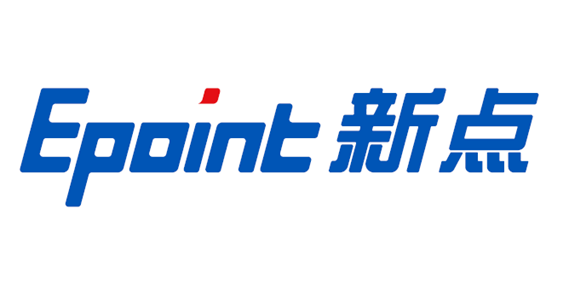 新点电子交易平台投标人操作手册系统前期准备浏览器配置、Internet选项为了让系统插件能够正常工作，请按照以下步骤进行浏览器的配置。1、打开浏览器，在“工具”菜单→“Internet选项”，如下图：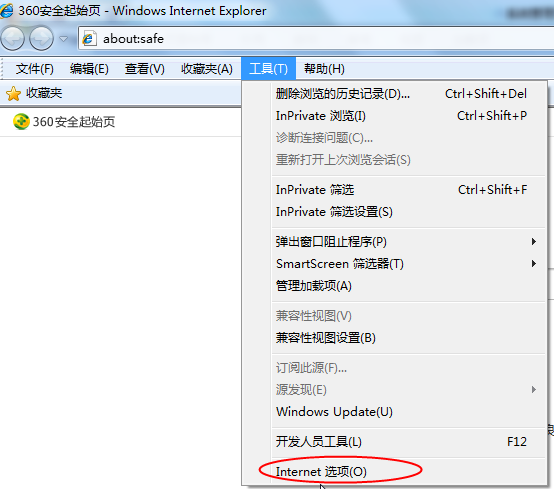 2、弹出对话框之后，请选择“安全”选项卡，具体的界面，如下图：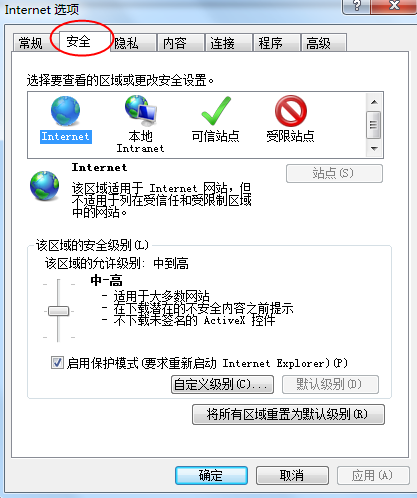 3、点击绿色的“可信站点”的图片，如下图：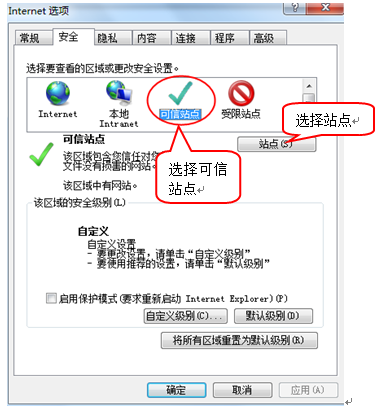 4、点击“站点”按钮，出现如下对话框，如下图：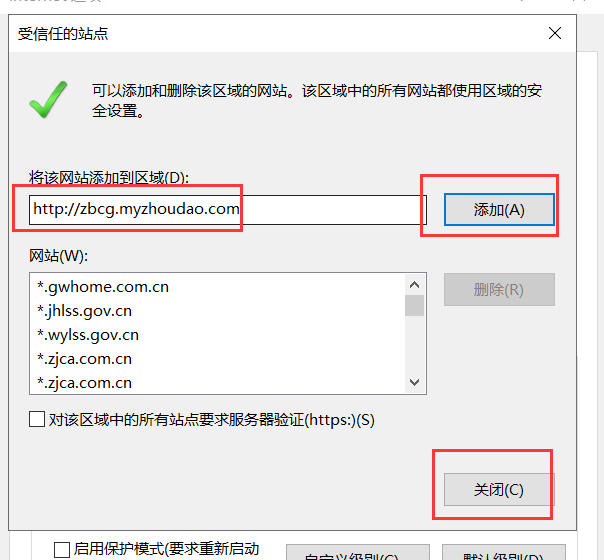 点击“添加”按钮完成添加，再按“关闭”按钮退出。5、设置自定义安全级别，开放Activex的访问权限，如下图：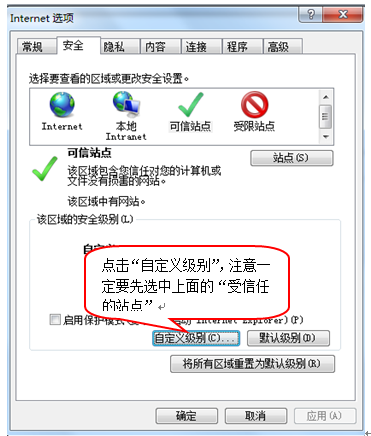 会出现一个窗口，把其中的Activex控件和插件的设置全部改为启用，如下图：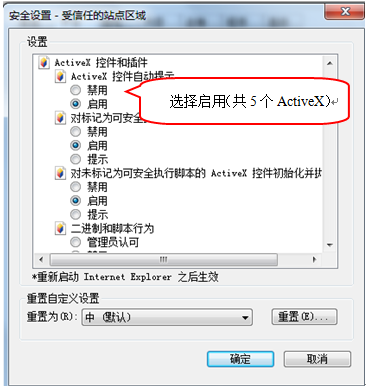 文件下载设置，开放文件下载的权限：设置为启用，如下图：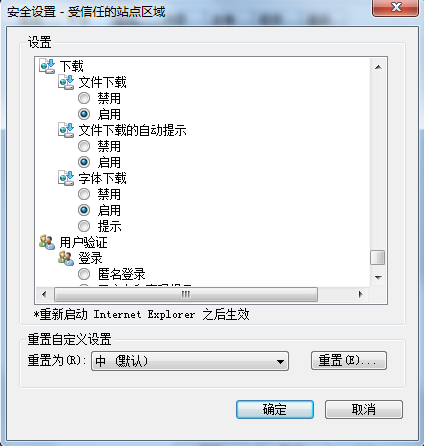 1.1.2、关闭拦截工具上述操作完成后，如果系统中某些功能仍不能使用，请将拦截工具关闭再试用。比如在windows工具栏中关闭弹出窗口阻止程序的操作，如下图：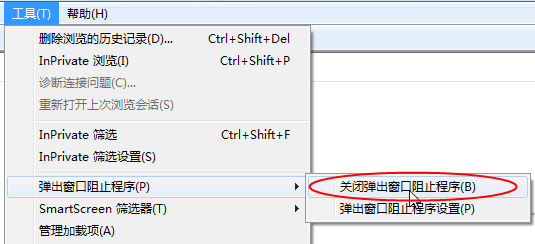 1.1.3、兼容性视图设置打开“工具”菜单“兼容性视图设置”，点击“添加”按钮完成添加，再按“关闭”按钮退出。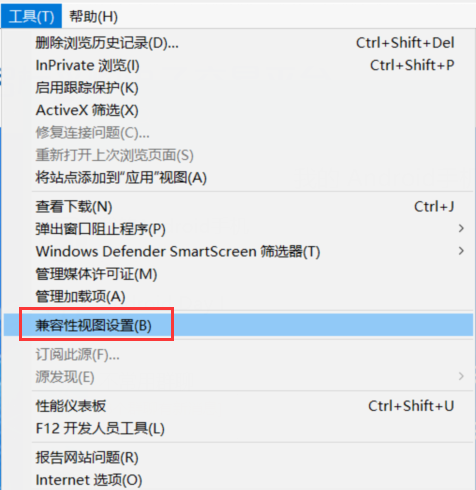 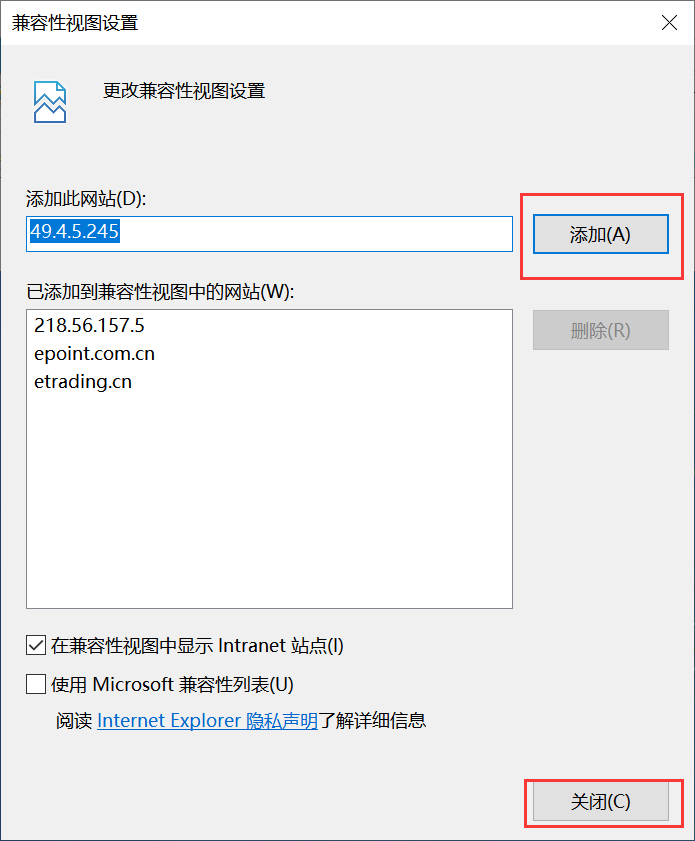 投标人登录系统登录打开新点电子招投标统一认证平台，如下图：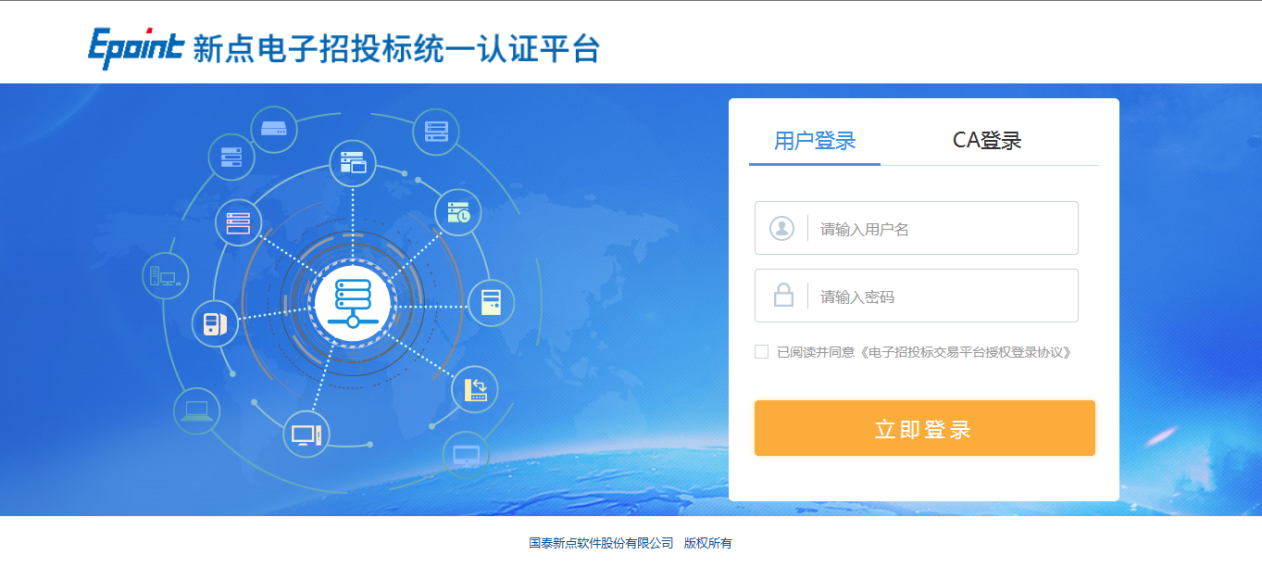 登录方式有两种：用户登录、CA登录。用户登录：输入账号密码进行登录。如下图：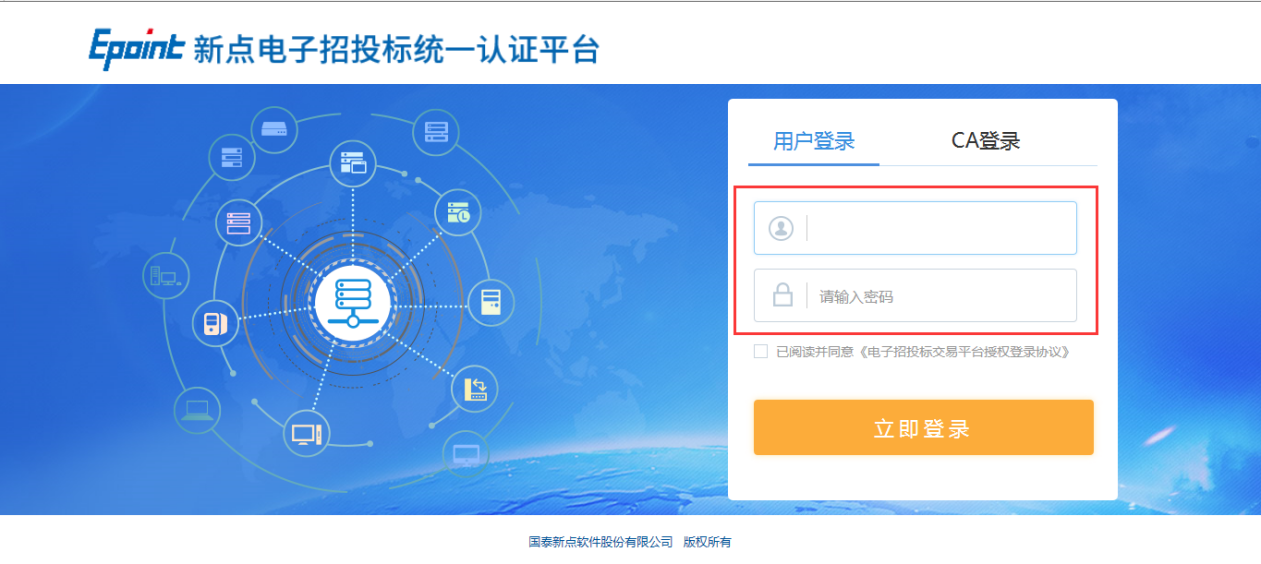 CA登录：插入CA锁，输入密码登录。如下图：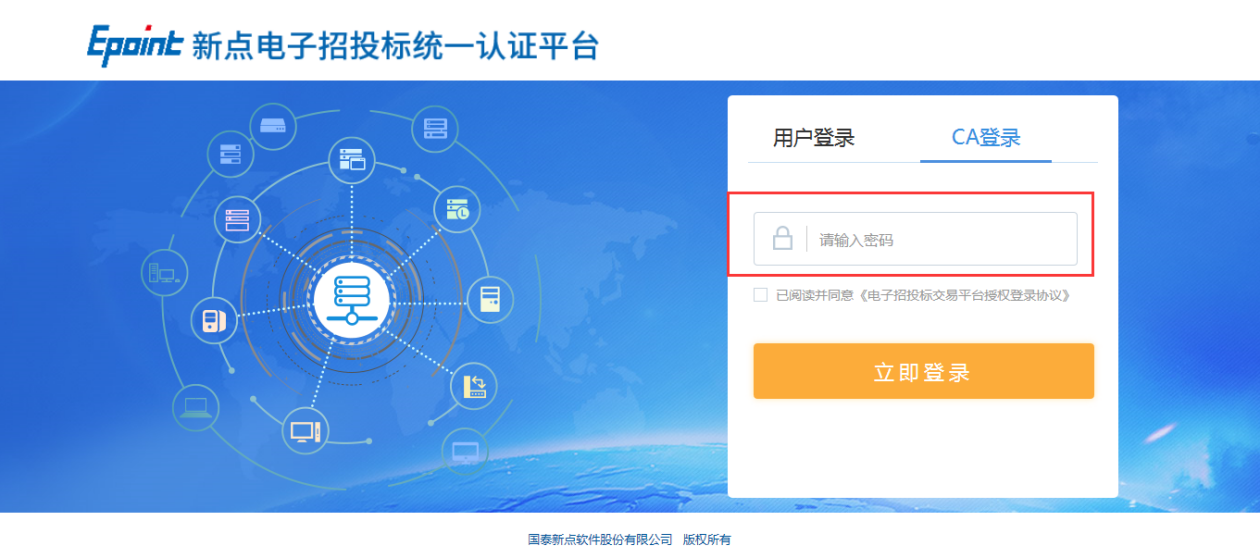 3、登录交易平台，选择主体类型—投标人，进行登陆，这里也可以返回登陆界面。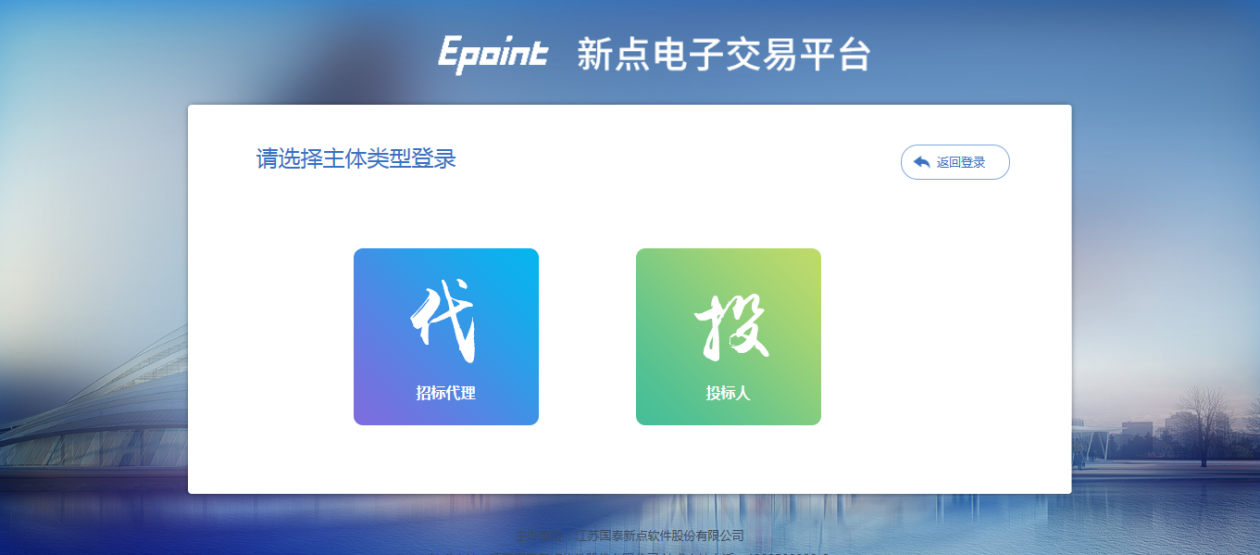 4、登录后点击“主平台”，选择“皖宜专区”。如下图：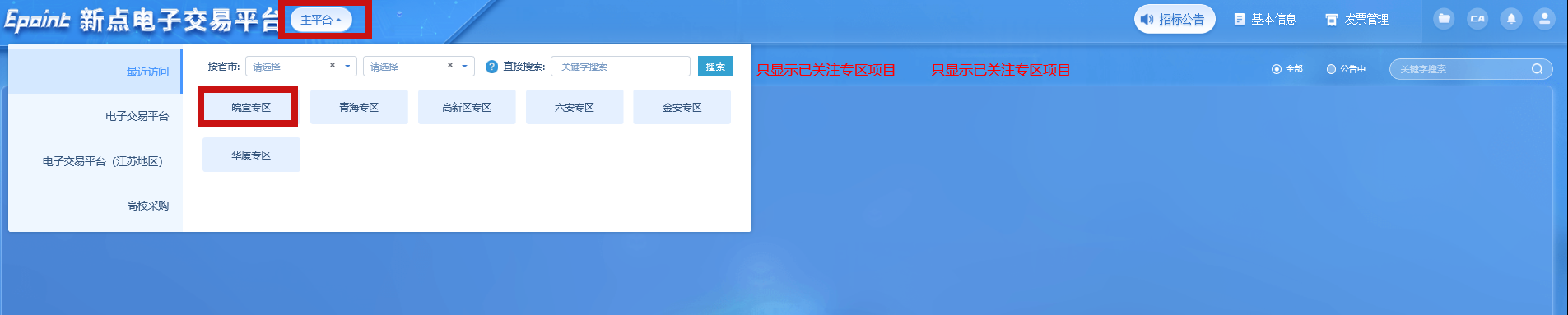 5、进入皖宜专区投标人界面。如下图：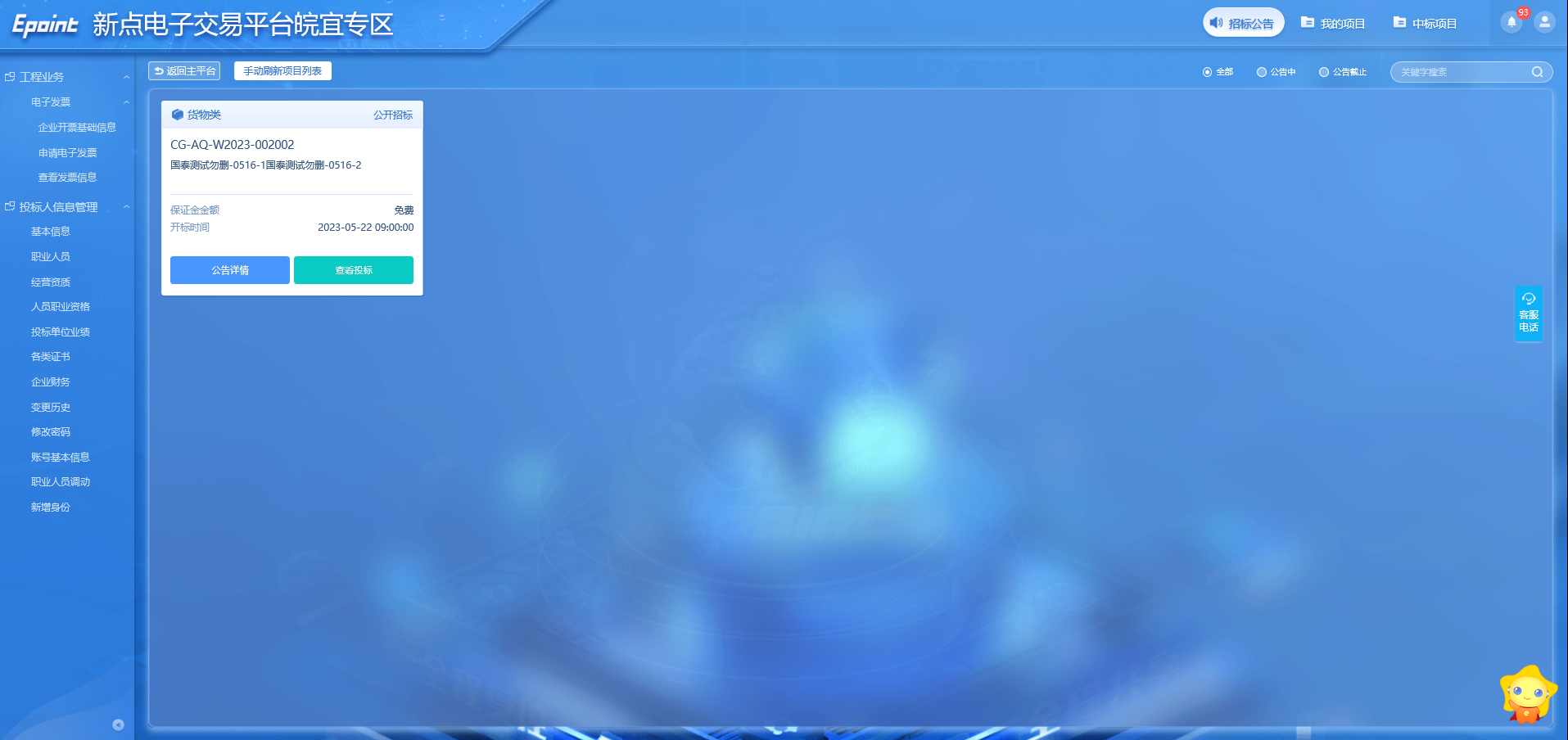 业务报名招标公告3.1.1、填写投标信息前置条件：招标文件、招标公告都已审核通过。功能说明：投标人报名。操作步骤：1、点击“招标公告”菜单，进入公告信息列表，如下图：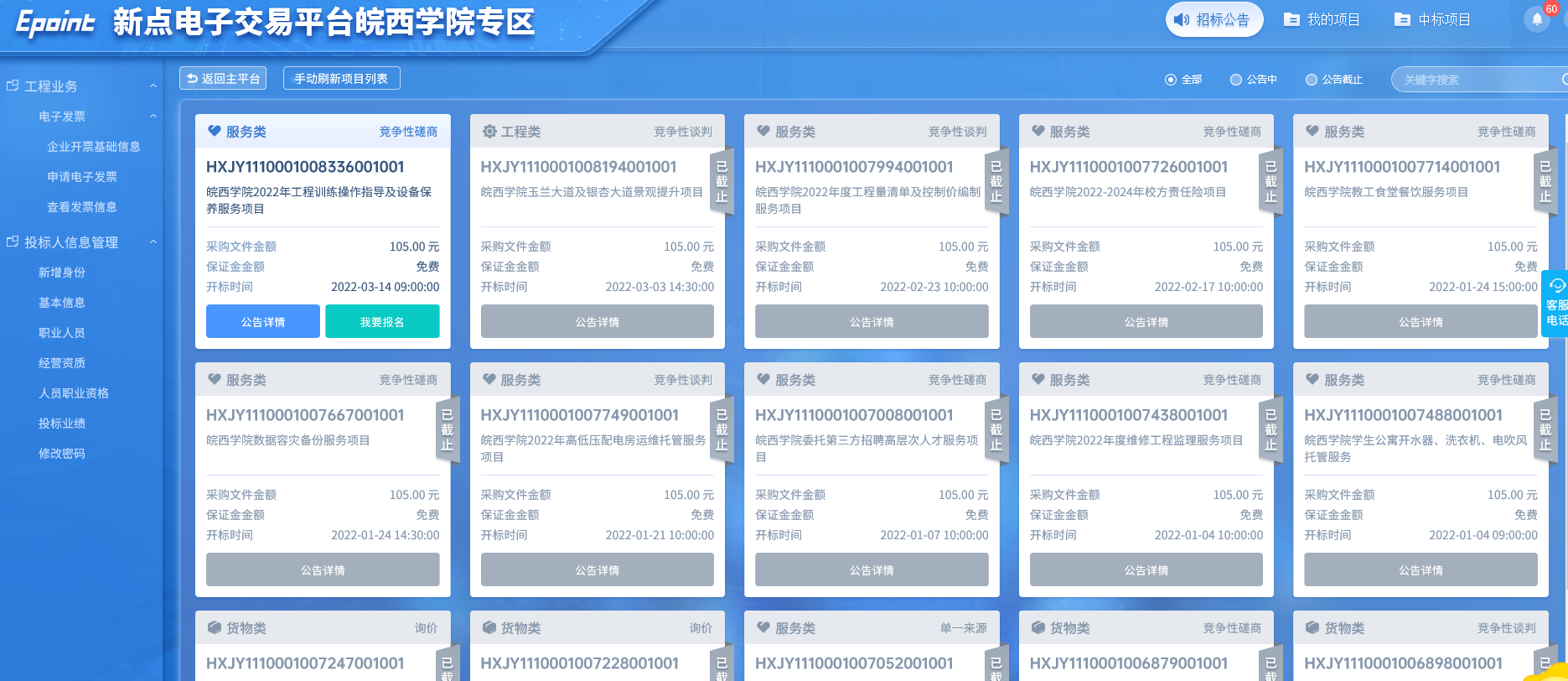 2、选中“公告中”，点击“我要报名”按钮，进入“完善报名信息”页面，如下图：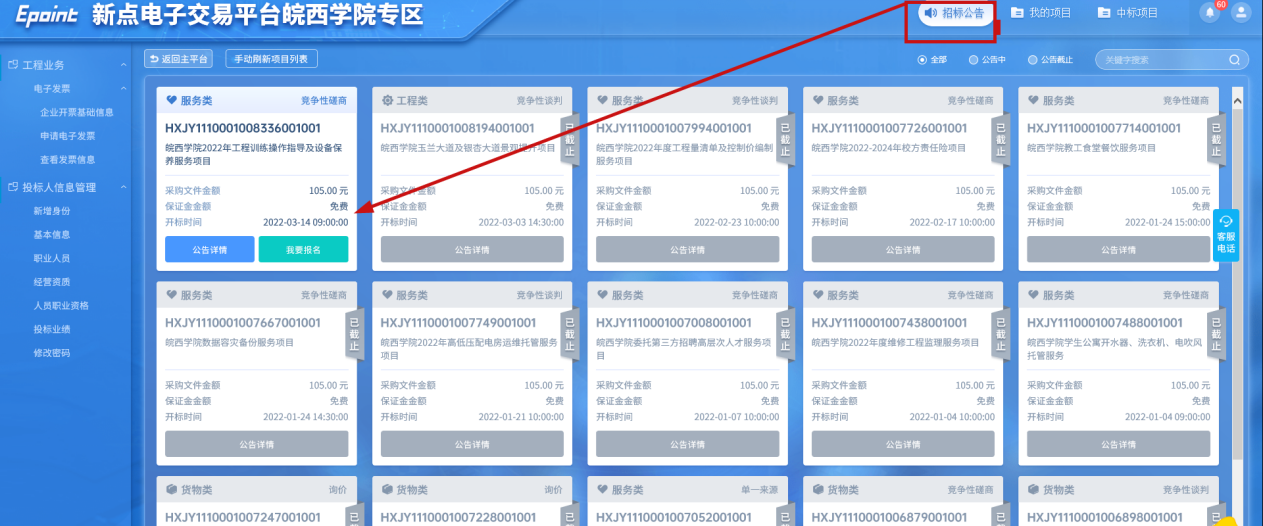 注：可以通过输入标段包编号，在关键字中搜索，找到需要报名的标段。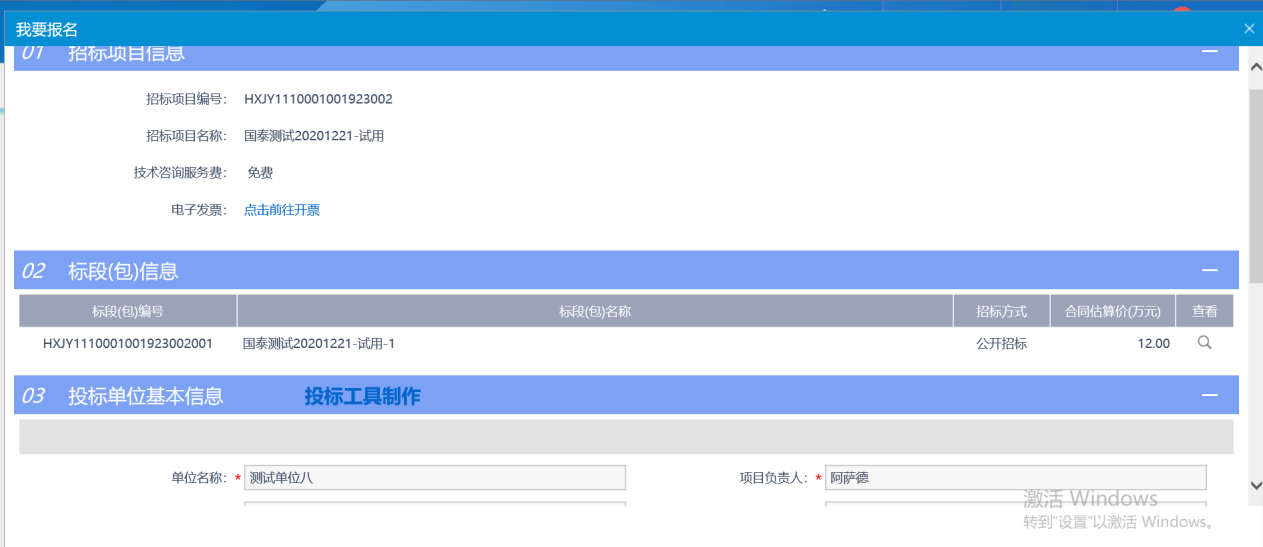 填写投标单位基本信息，填写完成后，支付相应的标书费，下载招标文件后即参与报名成功。如下图：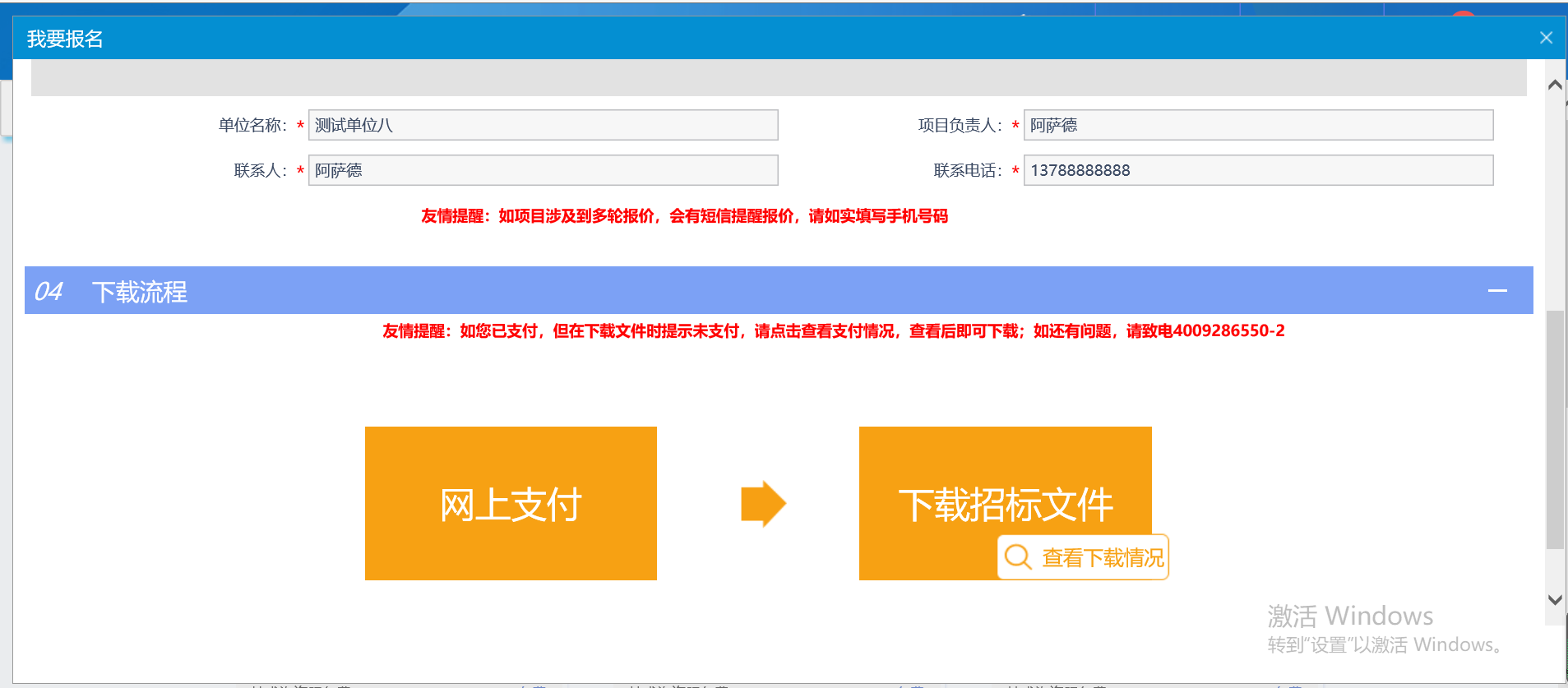 3.1.2、查看公告详情前置条件：招标文件、招标公告都已审核通过。功能说明：查看对应的公告详情。操作步骤：1、点击“招标公告”菜单，进入公告信息列表，如下图：招标公告列表页面，点击“公告详情”按钮，进入公告详情页面，如下图：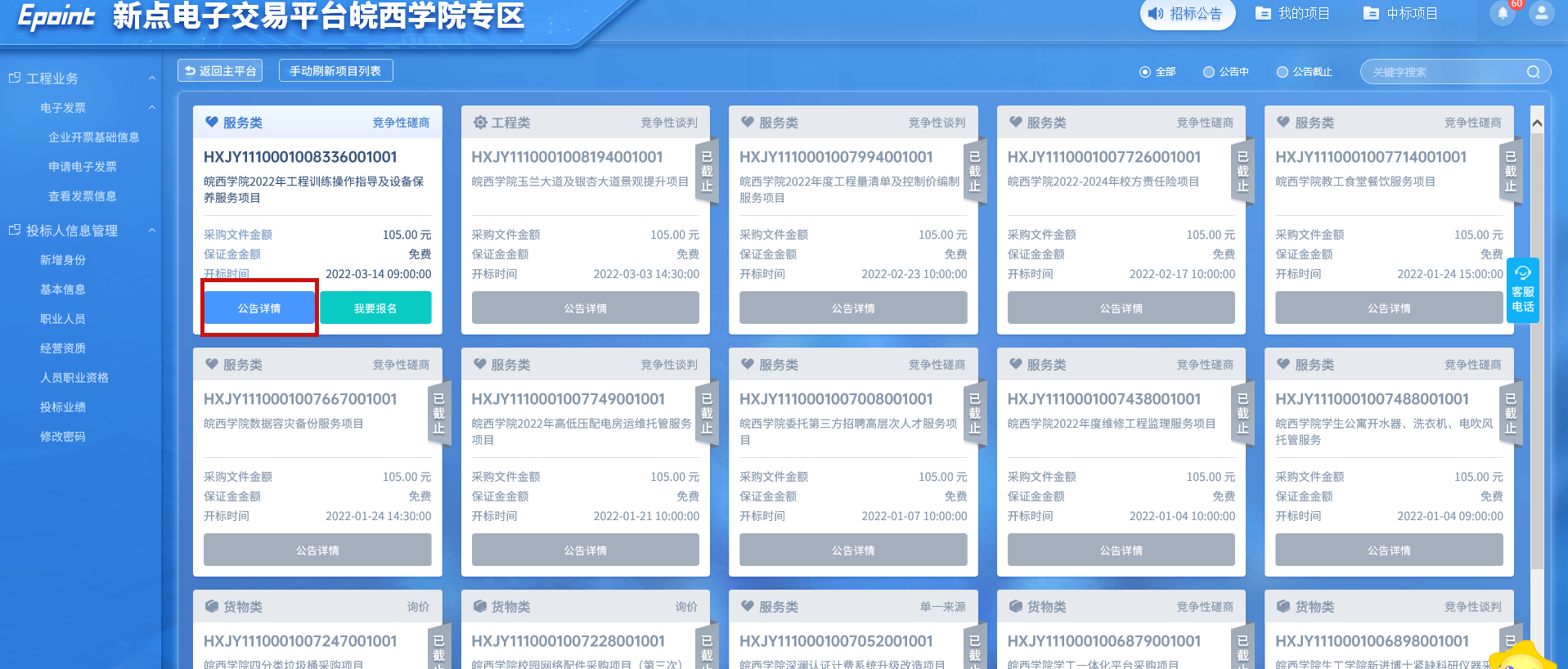 我的项目3.2.1、招标文件领取前置条件：招标文件审核通过。功能说明：投标人领取招标文件。操作步骤：点击“我的项目-项目流程”按钮，进入项目流程页面，如下图：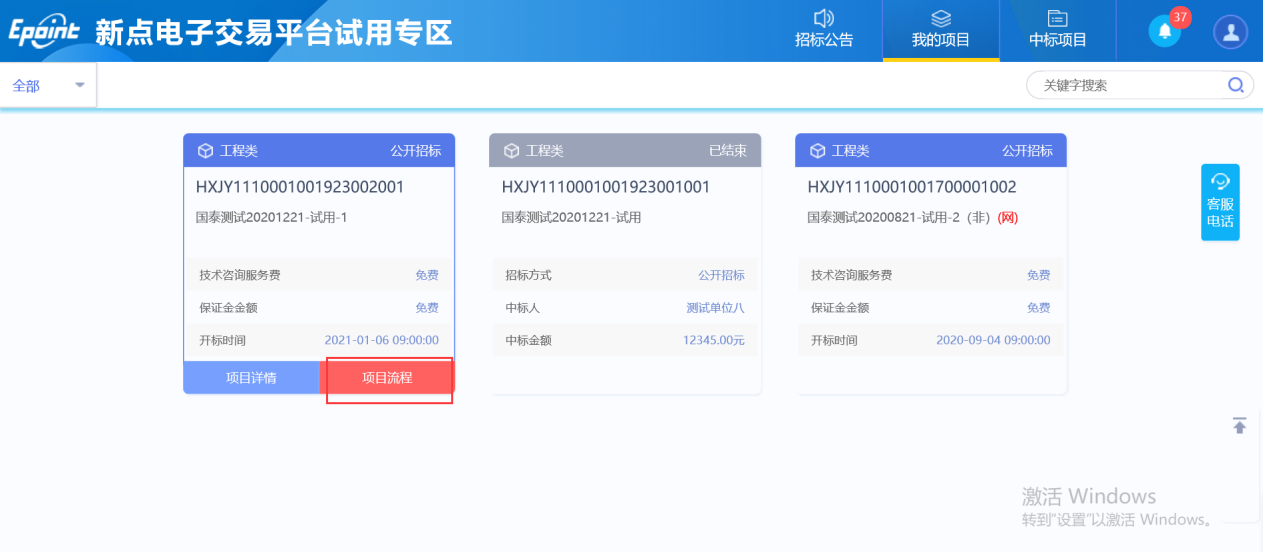 2、项目流程页面，点击“招标文件领取”选项，进入“招标文件下载”页面，如下图：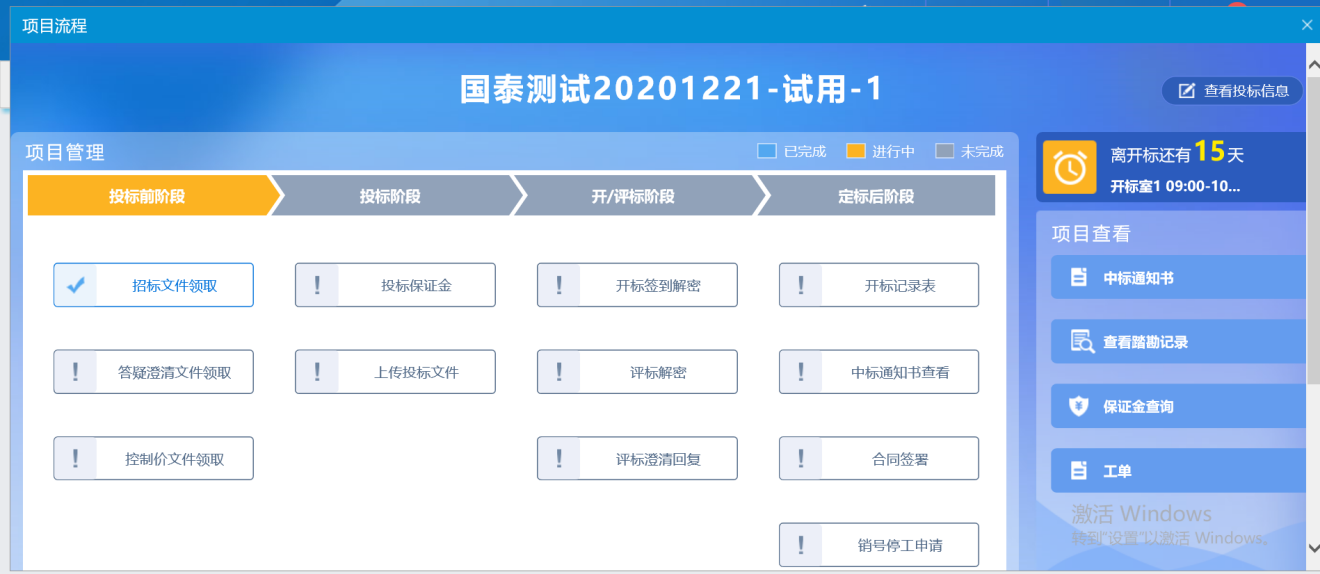 3、招标文件下载页面，点击“下载招标文件”选项，进入文件列表，点击附件后的下载按钮，即可下载。如下图：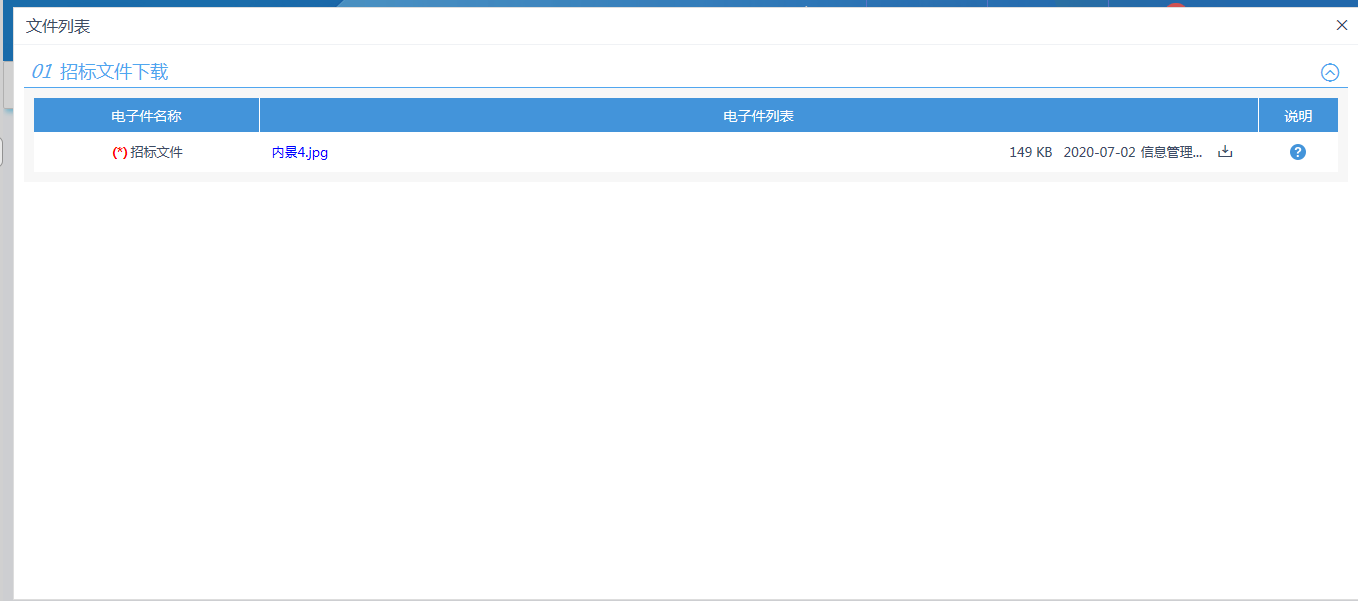 3.2.2、答疑澄清文件领取前置条件：答疑澄清文件审核通过且投标人已经下载过招标文件。功能说明：投标人领取答疑澄清文件。操作步骤：1、项目流程页面，点击“答疑澄清文件领取”菜单，进入“答疑澄清文件下载”页面，如下图： 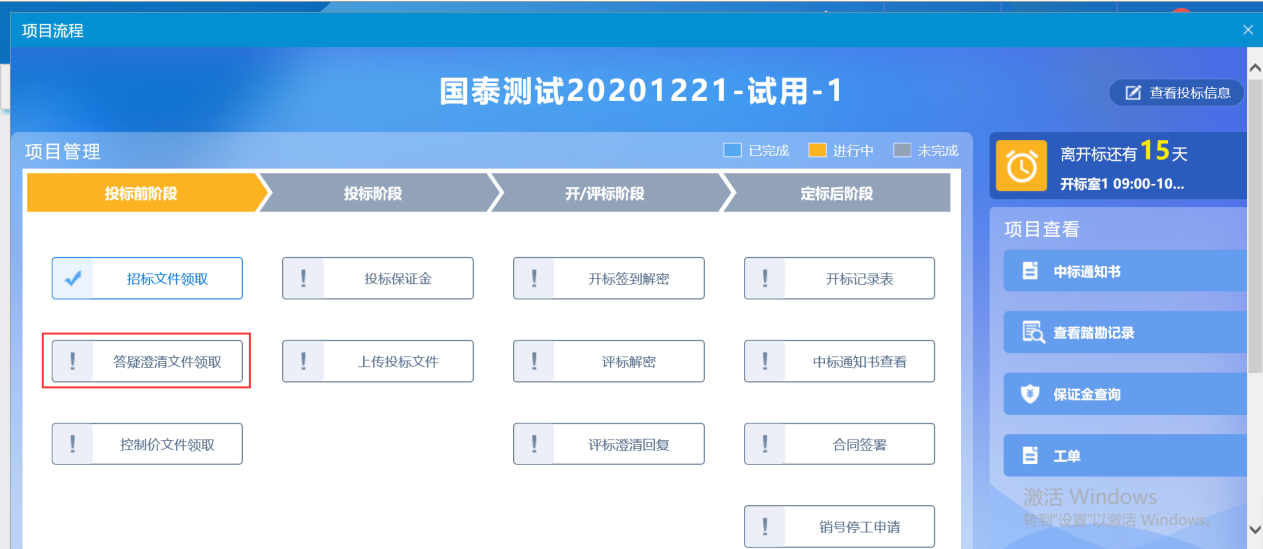 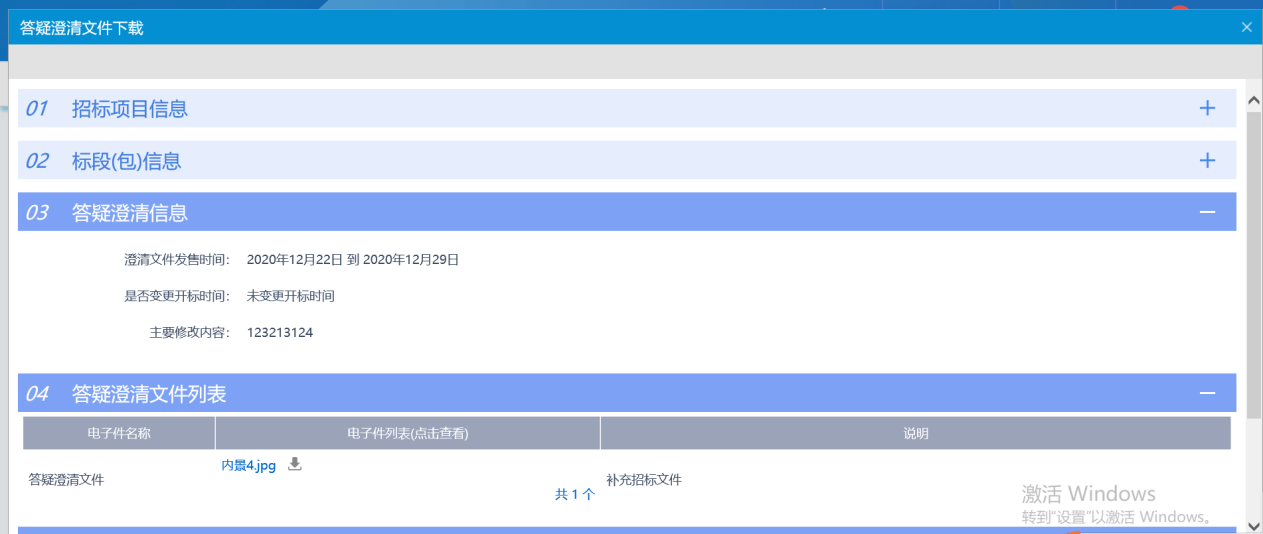 2、点击下载，可下载对应的答疑澄清文件。3.2.3、控制价文件领取前置条件：控制价文件审核通过。功能说明：领取控制价文件。操作步骤：1、项目流程页面，点击“控制价文件领取”菜单，进入“控制价文件下载”页面，如下图：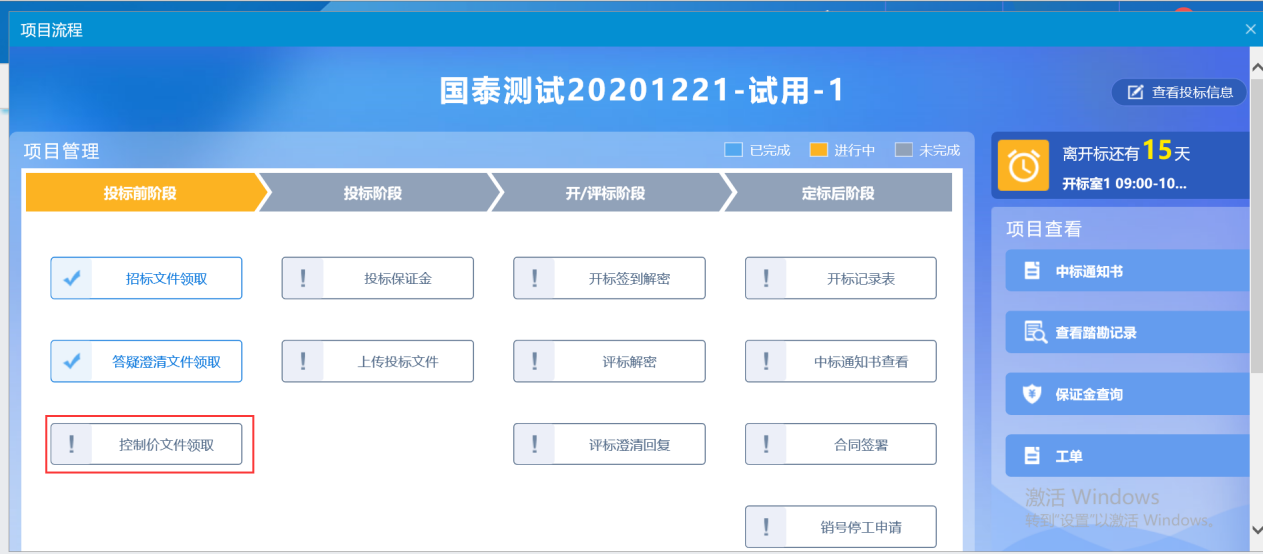 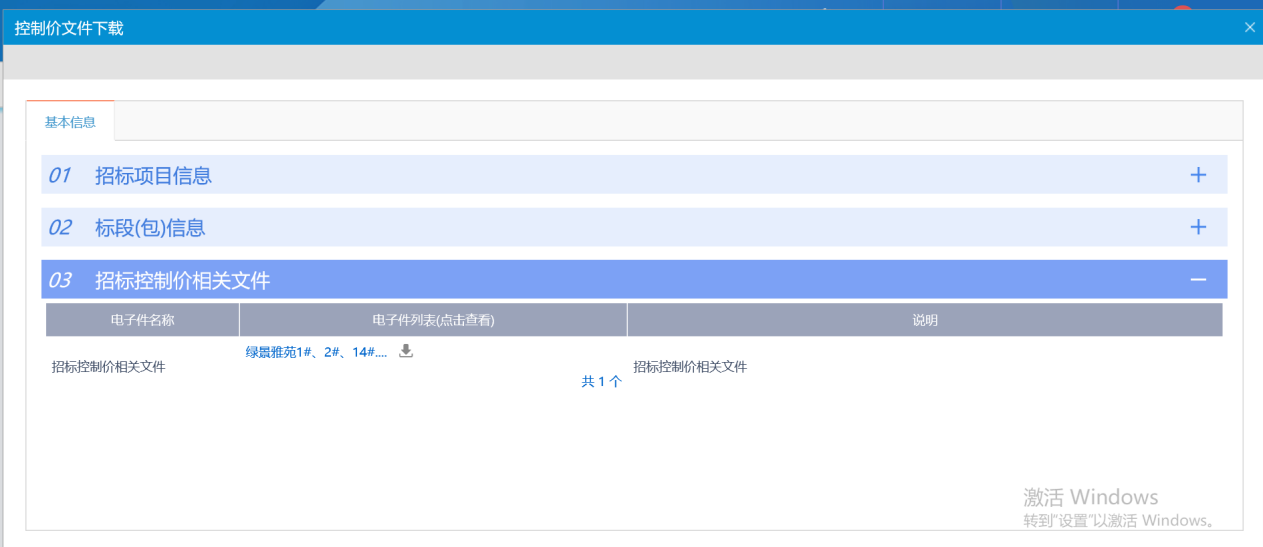 2、点击下载，可下载对应的控制价文件。3.2.4、投标保证金前置条件：招标文件审核通过，对应投标人已经填写投标信息且必须为网招标段。功能说明：投标人查看保证金金额与缴纳状态。操作步骤：1、项目流程页面，点击“投标保证金”菜单，进入“投标保证金查看”页面，如下图：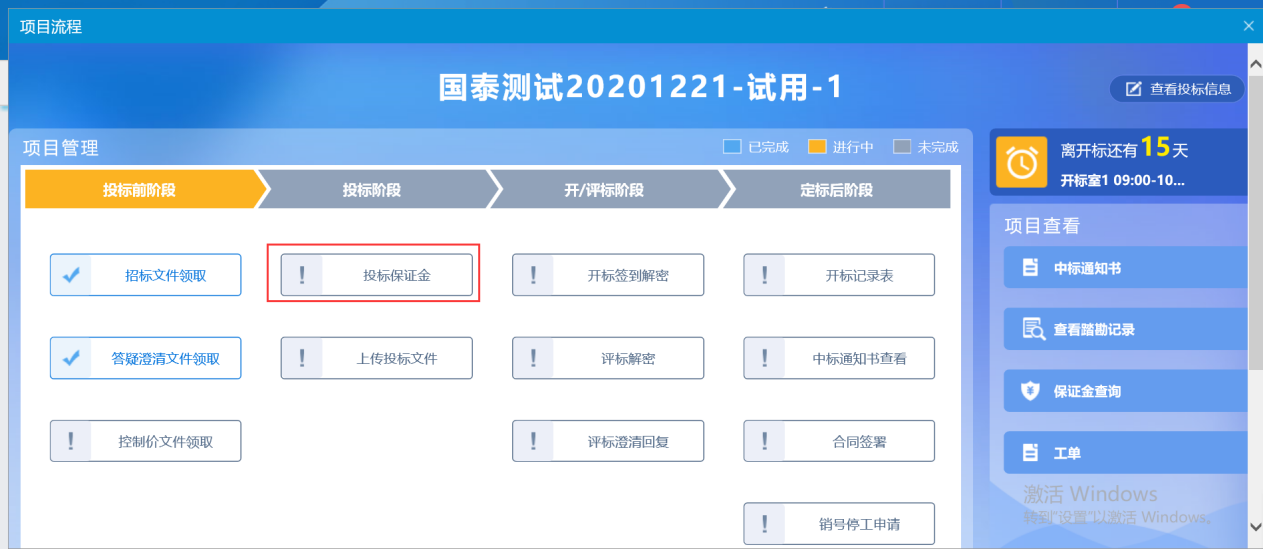 3.2.5、上传投标文件前置条件：招标文件已经领取，上传投标文件截止时间未到且为网招标段。功能说明：上传投标文件操作步骤：1、项目流程页面，点击“上传投标文件”菜单，进入“投标文件上传”页面，如下图：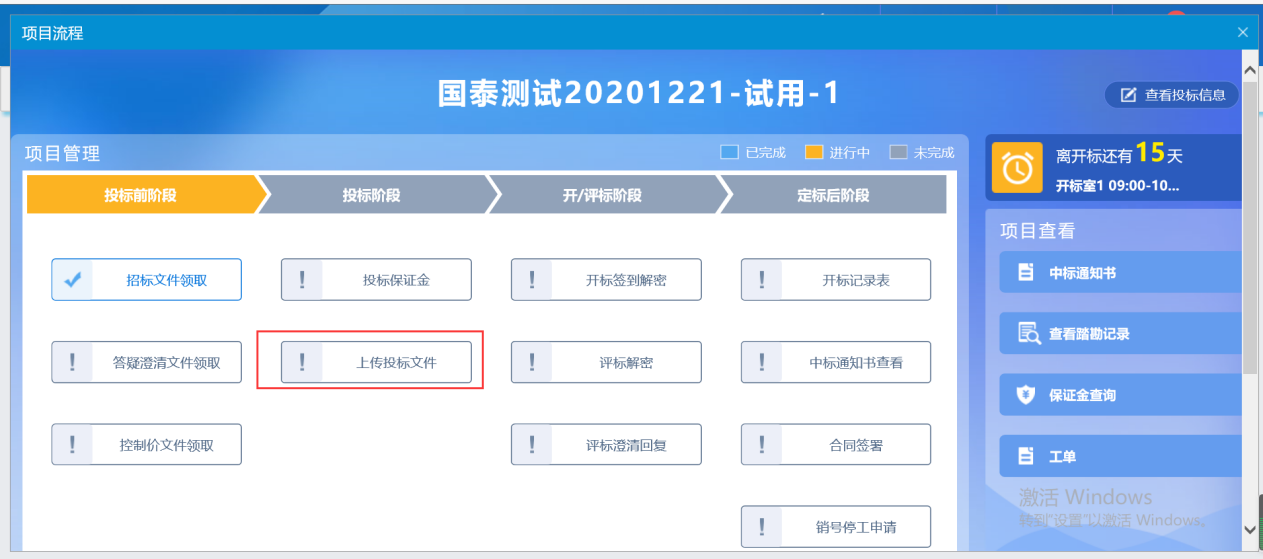 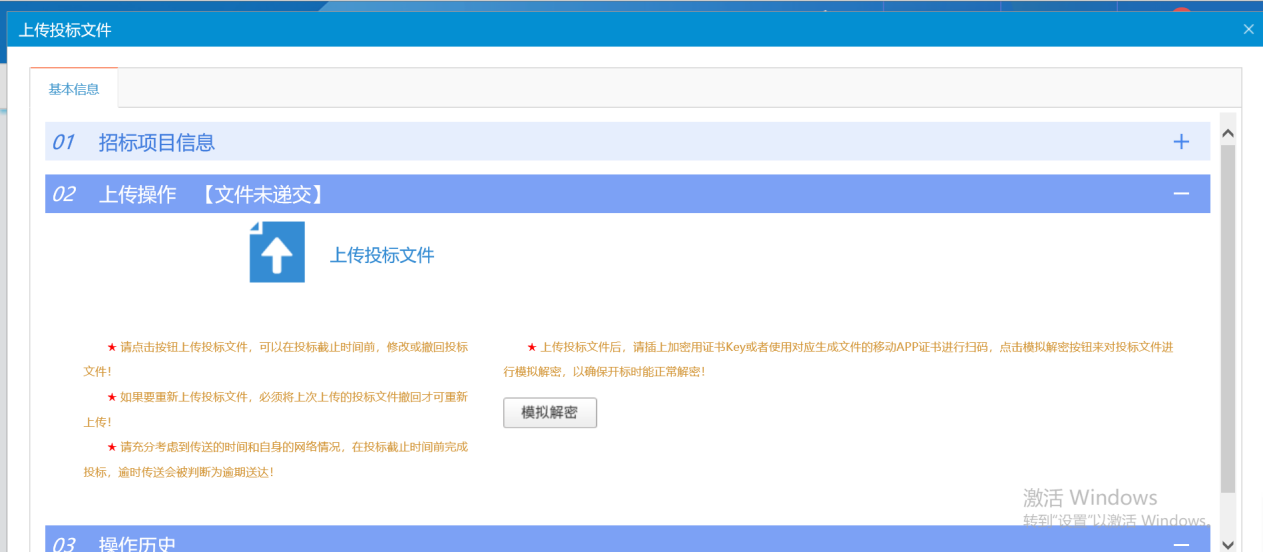 注：到了上传投标文件截止时间则无法上传。3.2.6、开标签到解密前提条件：已经上传投标文件且到达开标时间且为网招标段功能说明：开标签到操作步骤：1、项目流程页面，点击“开标签到解密”菜单，进入不见面开标大厅，如下图： 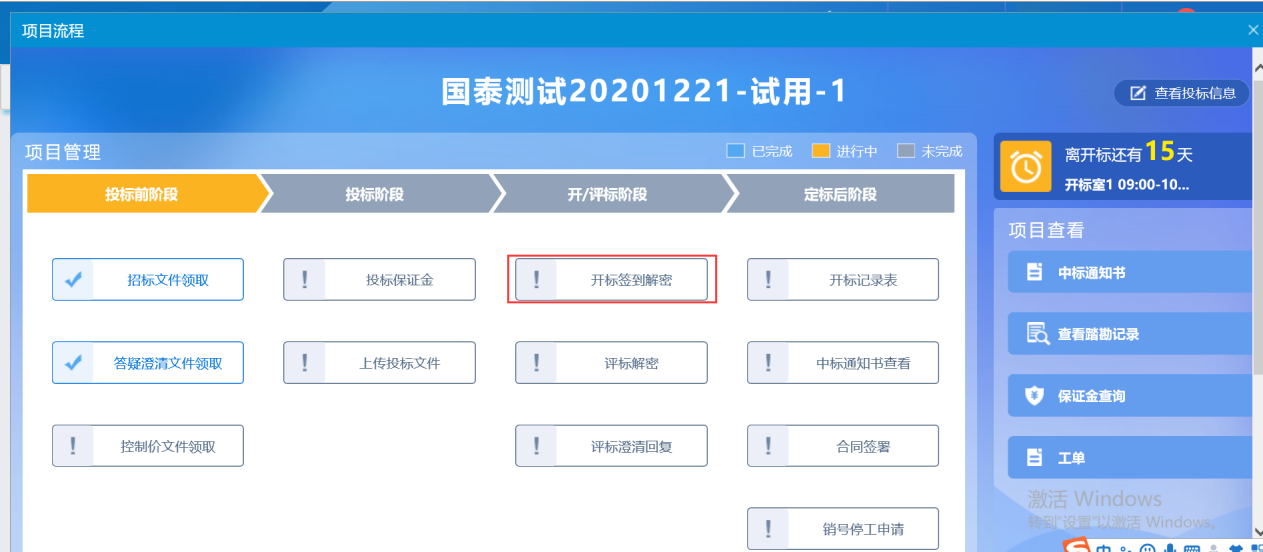 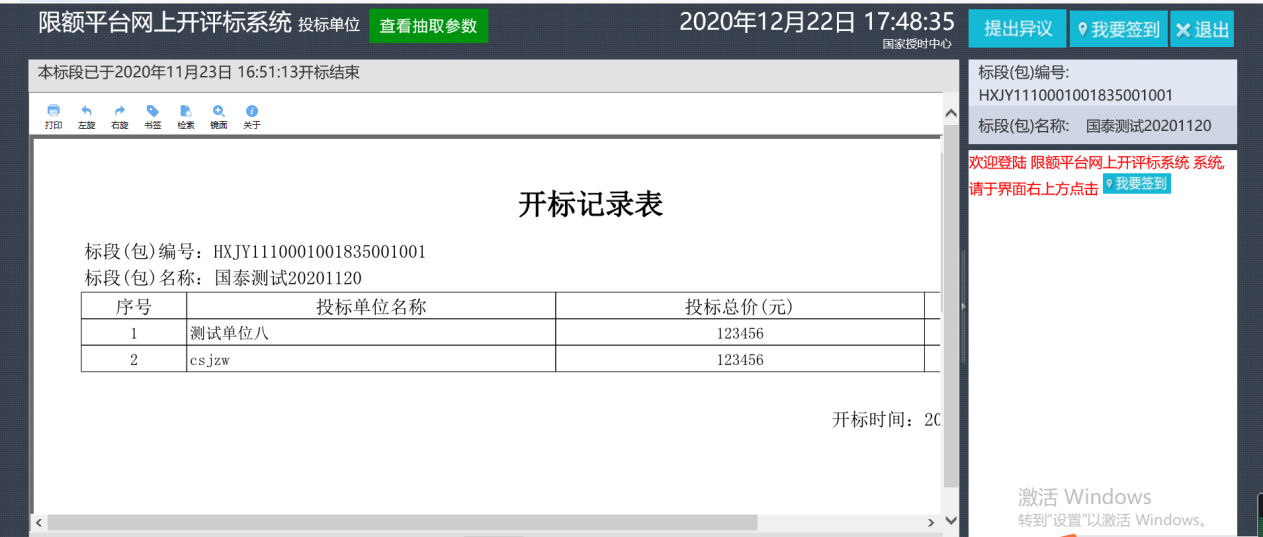 2、投标人可在开标大厅进行签到。3.2.7、评标解密前提条件：解密开始时间已到，解密结束时间未到且为网招标段功能说明：投标文件解密。操作步骤：1、项目流程页面，点击“评标解密”菜单，进入投标文件解密页面，如下图：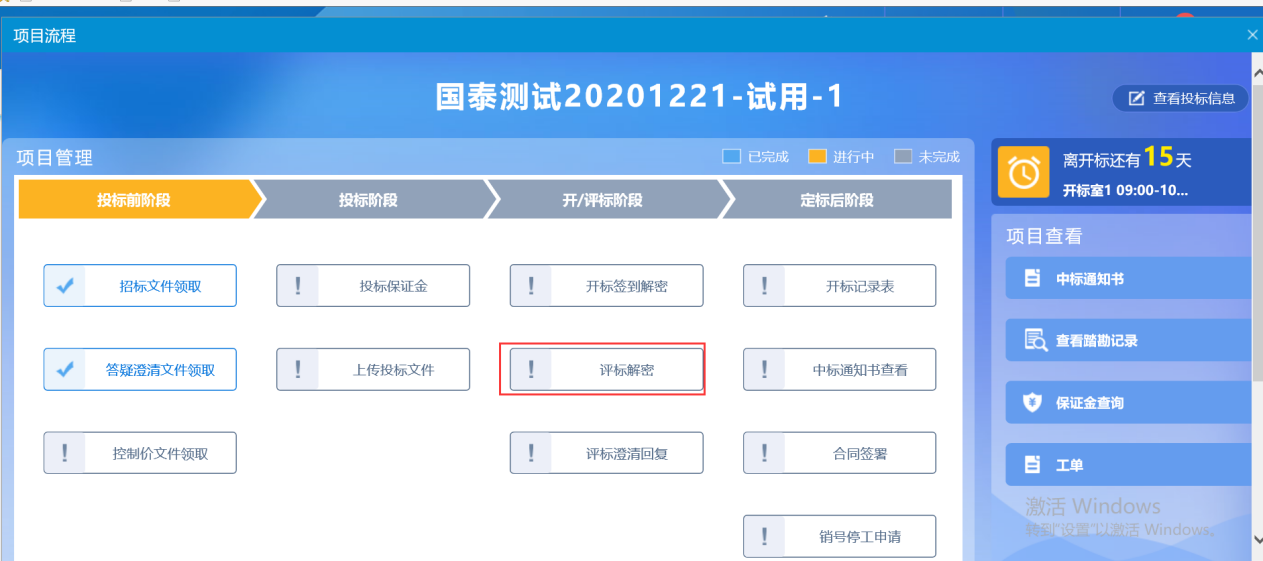 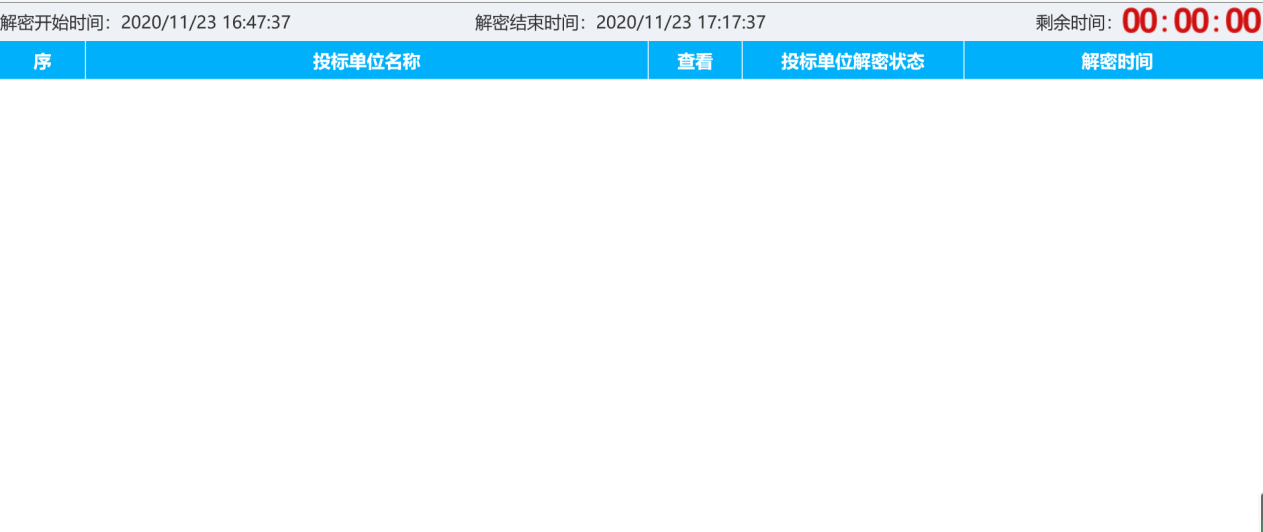 3.2.8、评标澄清回复前提条件：网招标段功能说明：澄清回复。操作步骤：1、项目流程页面，点击“评标澄清回复”菜单，进入评标澄清回复页面，如下图：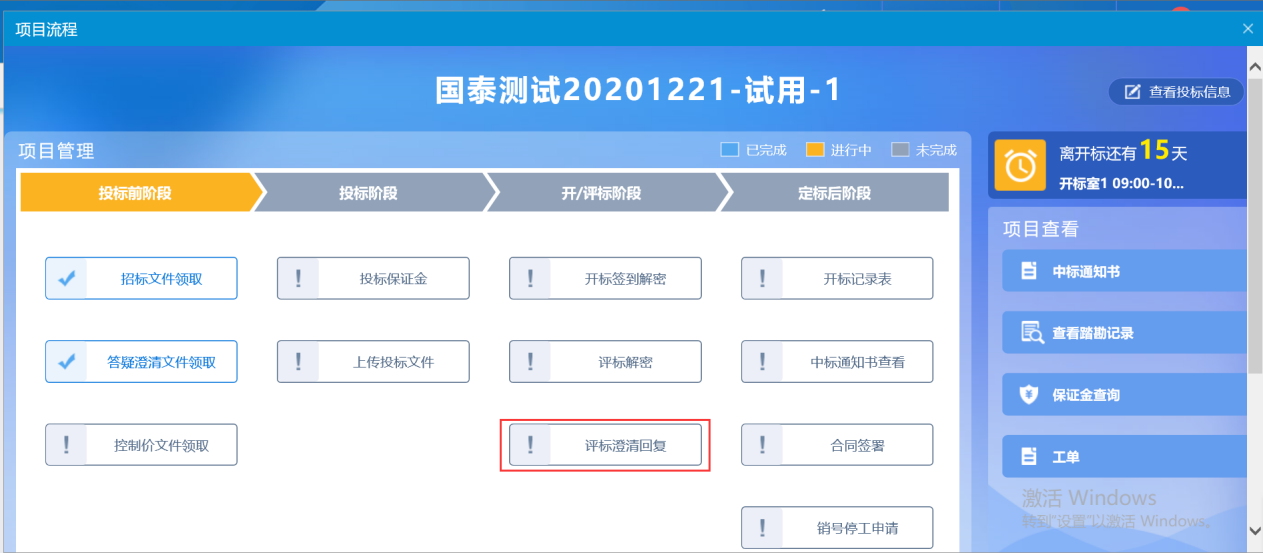 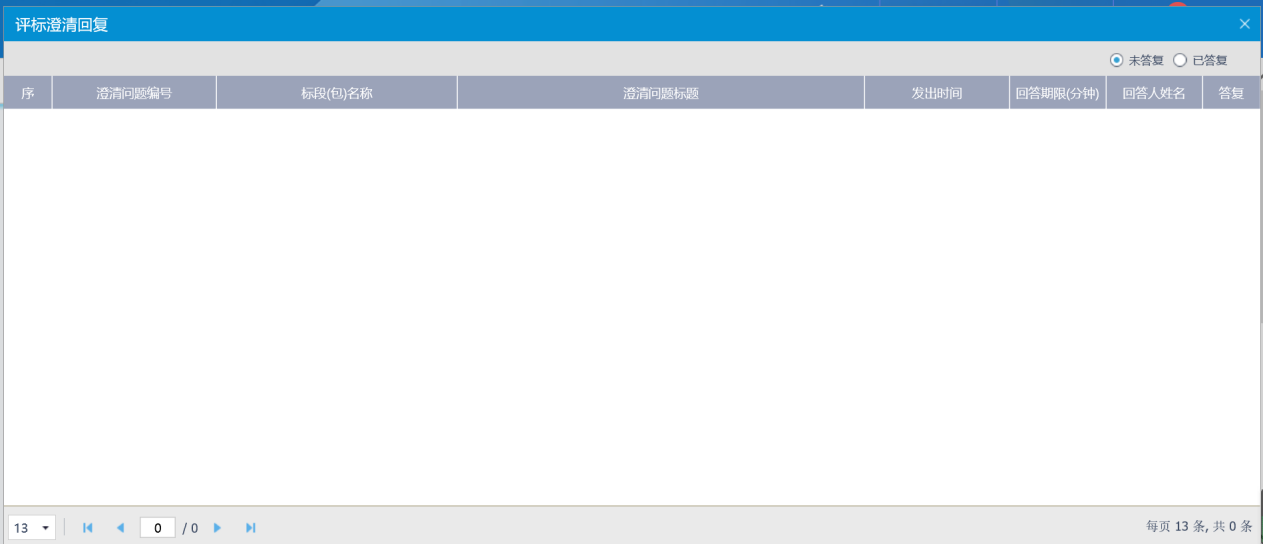 注：只能由评委组长发起澄清，工作人员确认发出。3.2.9、开标记录表前提条件：网招标段且开标已结束功能说明：查看单位数据。操作步骤：1、项目流程页面，点击“开标记录表”菜单，进入开标记录表页面，如下图：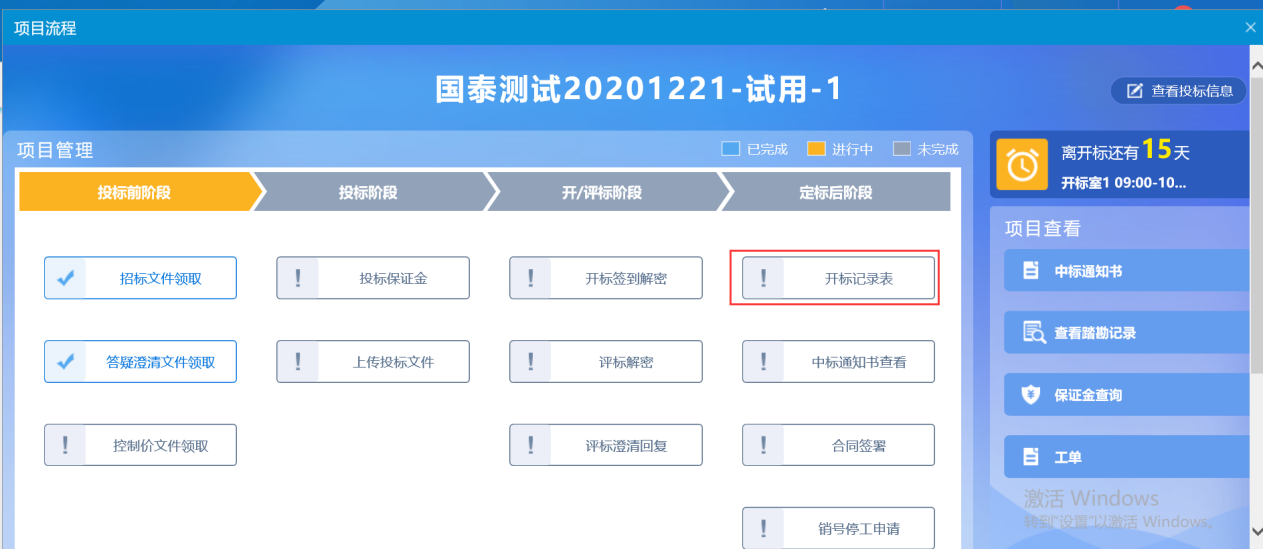 3.2.10、中标通知书查看前提条件：中标通知书审核通过功能说明：查看中标通知书。操作步骤：1、项目流程页面，点击“中标通知书查看”菜单，进入打印成交通知书页面，如下图：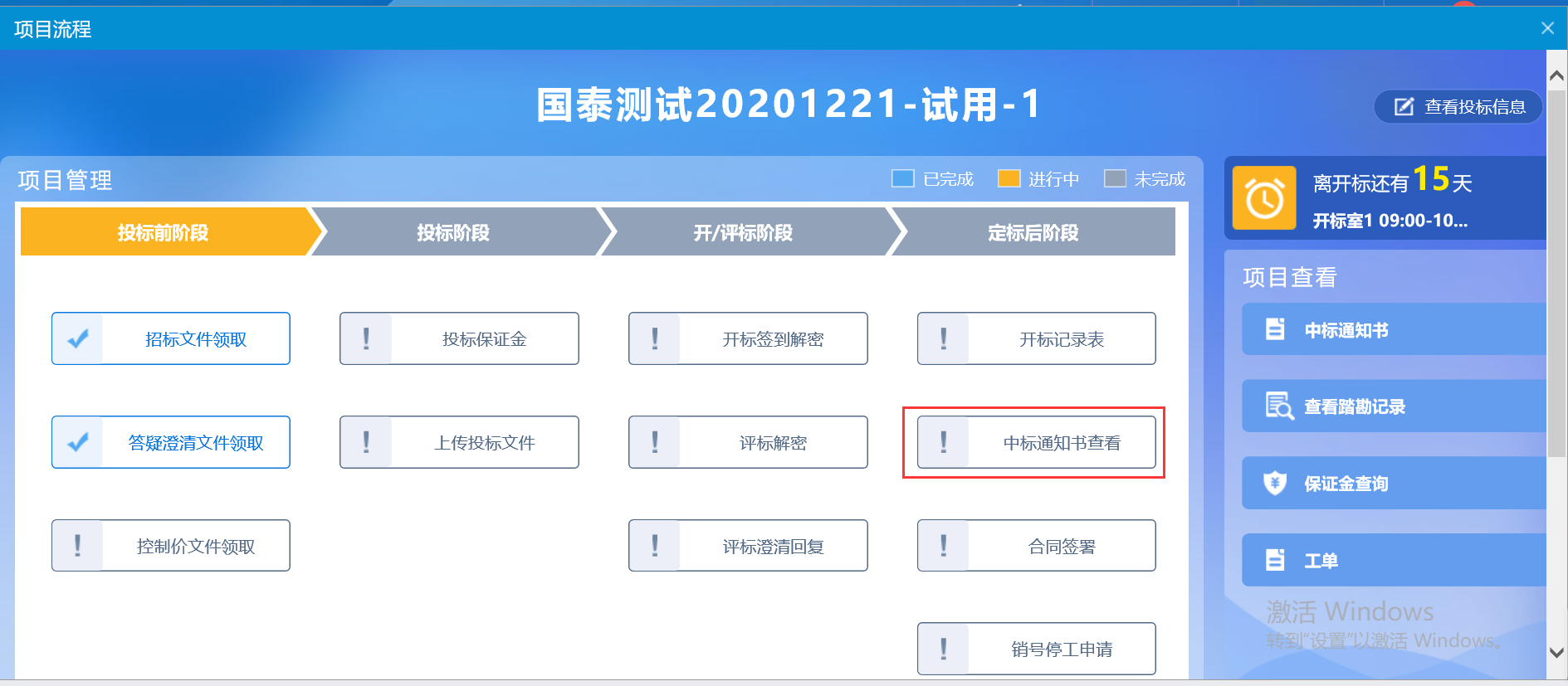 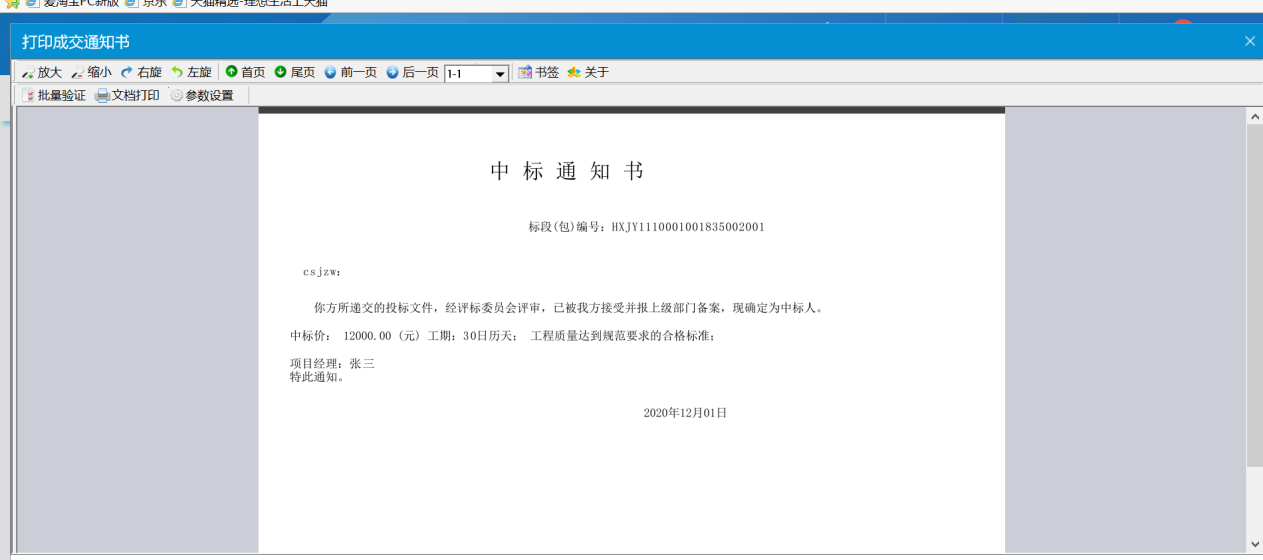 3.2.11、合同签署前提条件：中标通知书审核通过功能说明：合同签订。操作步骤：1、项目流程页面，点击“合同签署”菜单，进入合同备案新增页面，如下图：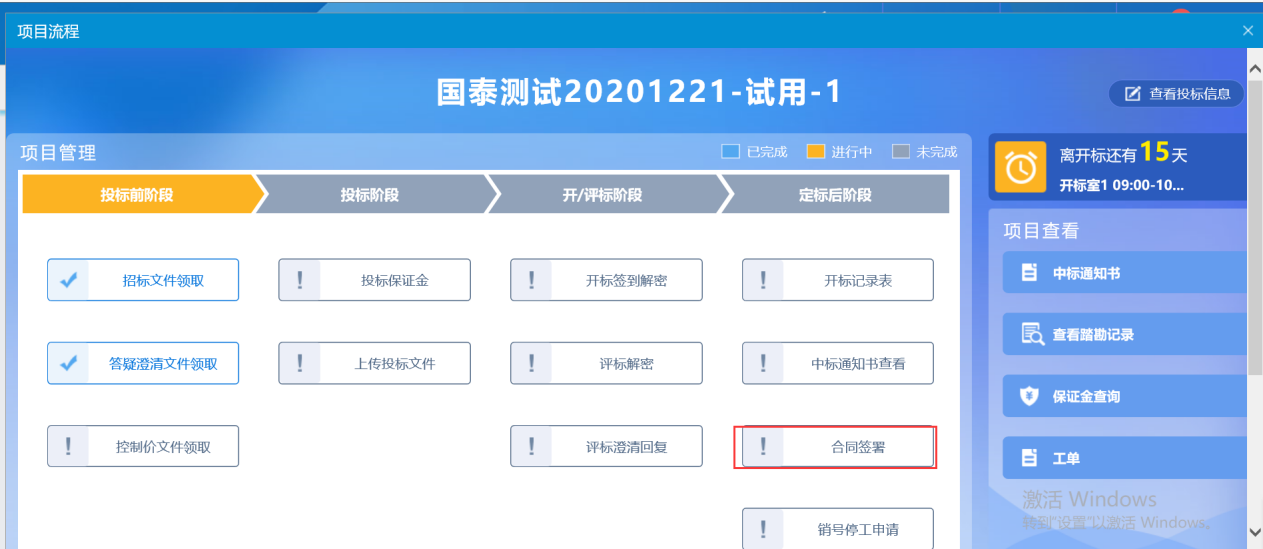 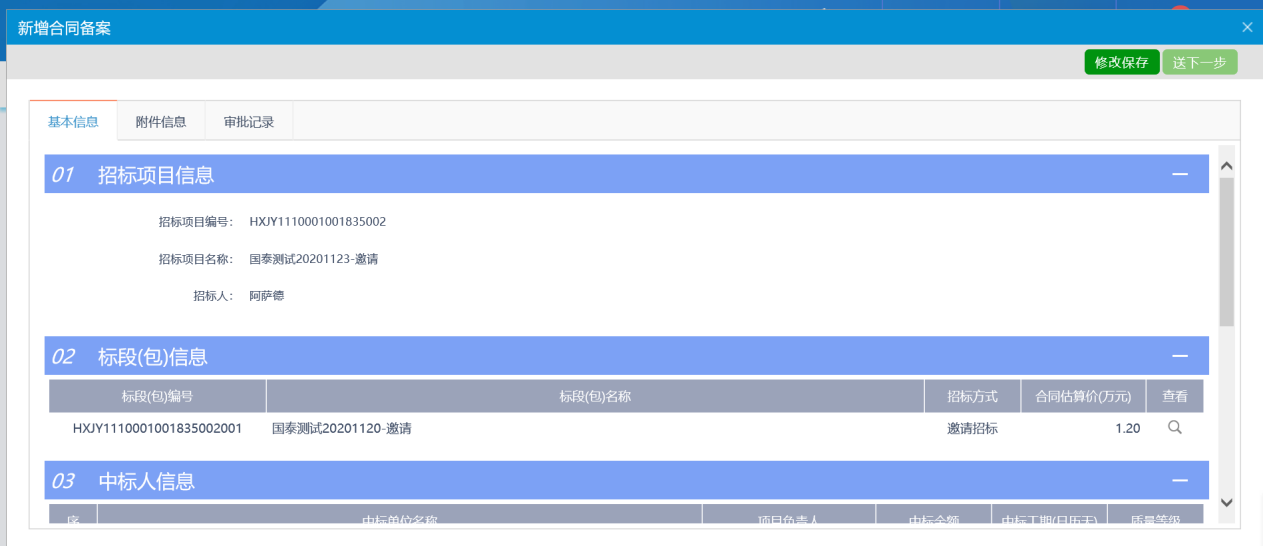 2、填写页面上的信息。点击“附件信息”按钮，进入“附件信息”页面上传相应附件。如下图：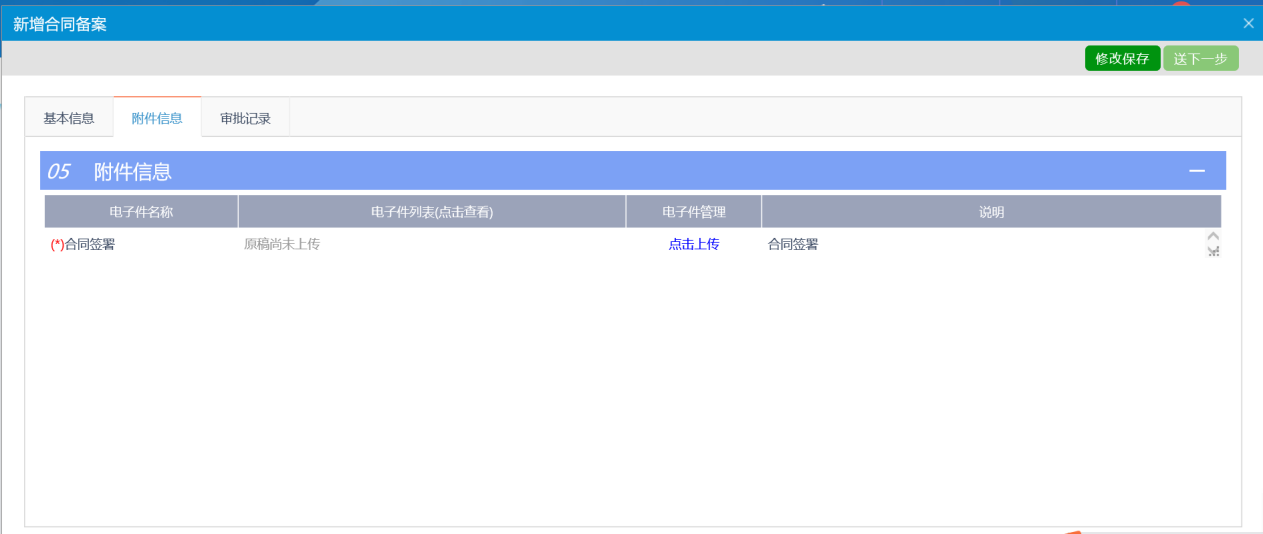 3、点击“送下一步”按钮，直接审核通过，显示状态为“审核通过”状态。3.2.12、销号停工申请前提条件：中标结果公告审核通过。功能说明：对已发布中标结果公告的项目进行销号。操作步骤：1、项目流程页面，点击“销号停工申请”菜单，进入销号申请新增页面，如下图：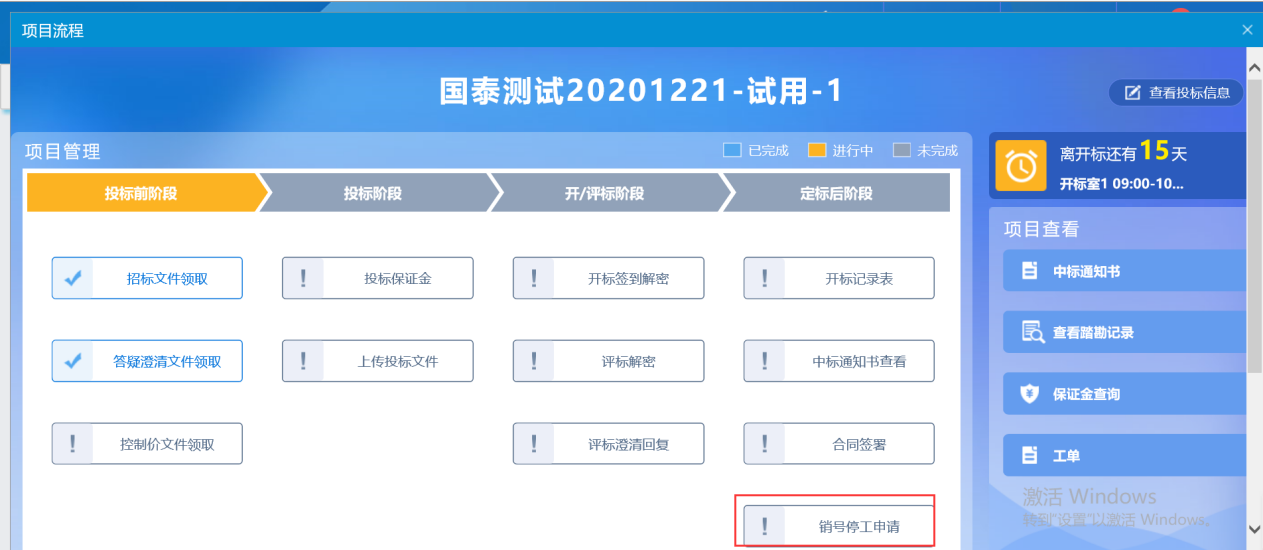 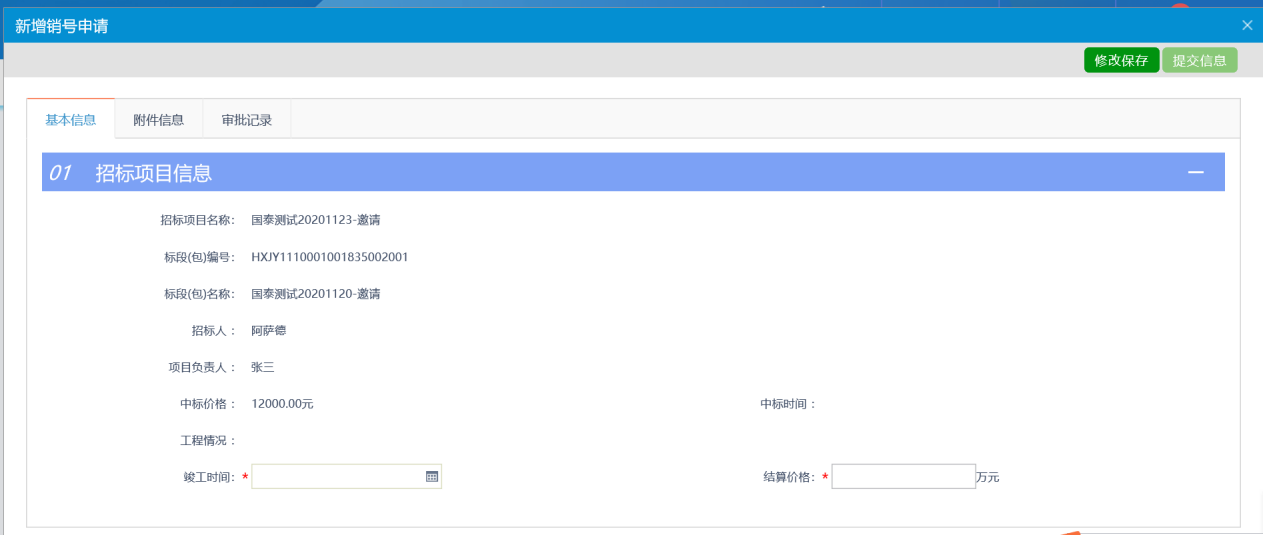 2、填写页面上的信息。点击“附件信息”按钮，进入“附件信息”页面上传相应附件。如下图：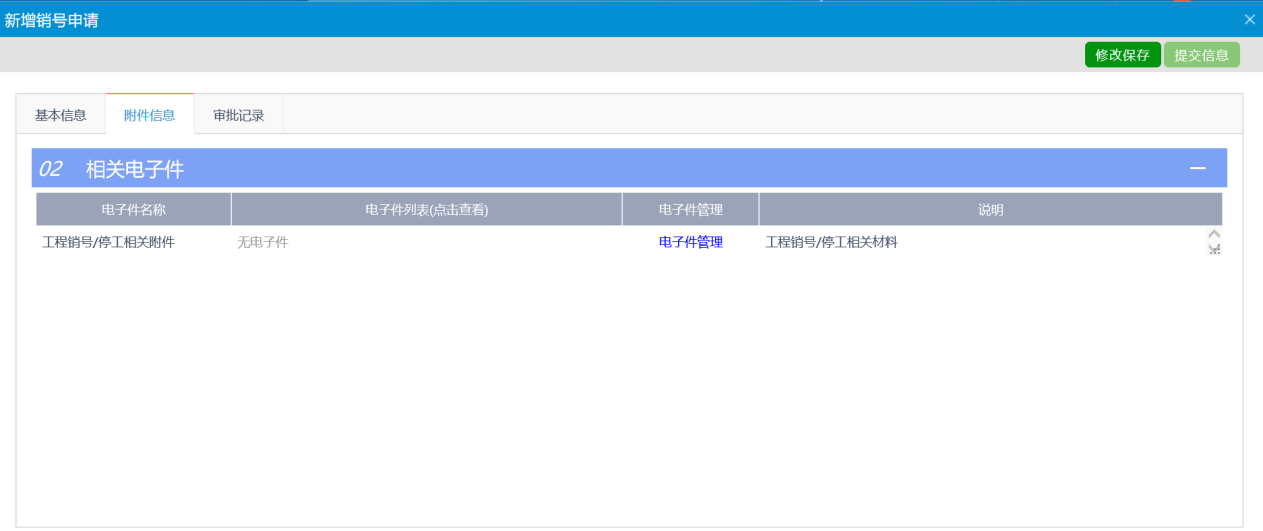 3、点击“提交信息”按钮，待办提交至招标办备案，招标办对应人员审核完成后，显示状态为“审核通过”状态。注：销号停工申请审核通过后，对应单位的项目经理会自动释放，无在建工程显示。3.2.13、提问前提条件：开标前。功能说明：对有疑问的标段进行提问。操作步骤：1、项目流程页面，点击“提问”菜单，进入问题查看页面，如果是开标前，可以新增提问，如下图：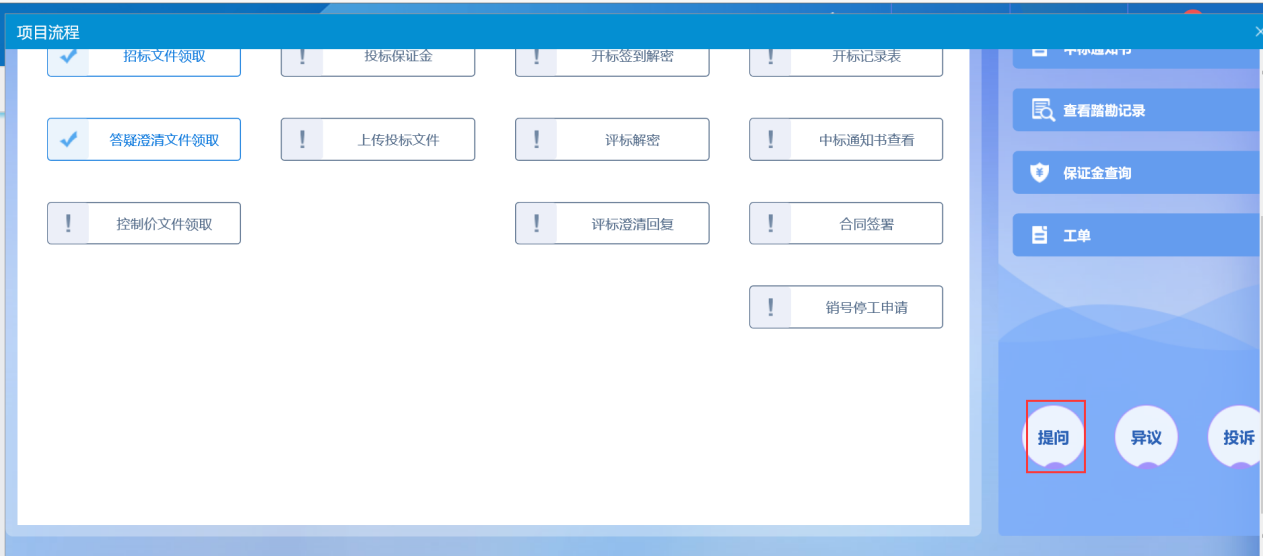 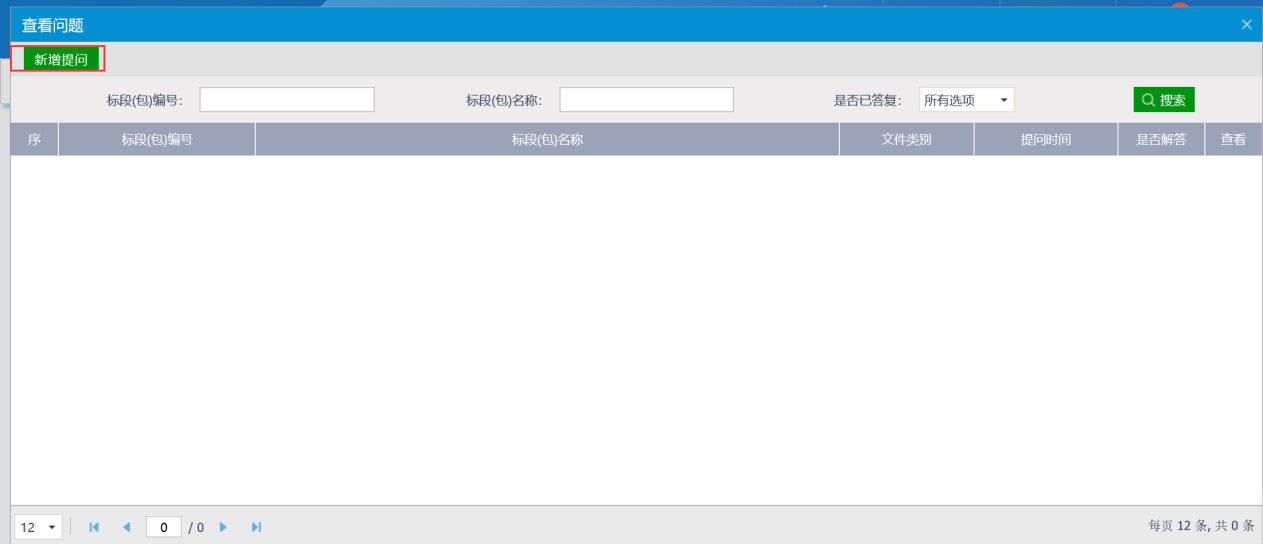 3.2.14、异议前提条件： 功能说明：对有疑问的标段发起异议。操作步骤：项目流程页面，点击“异议”菜单，进入异议查看页面，如下图：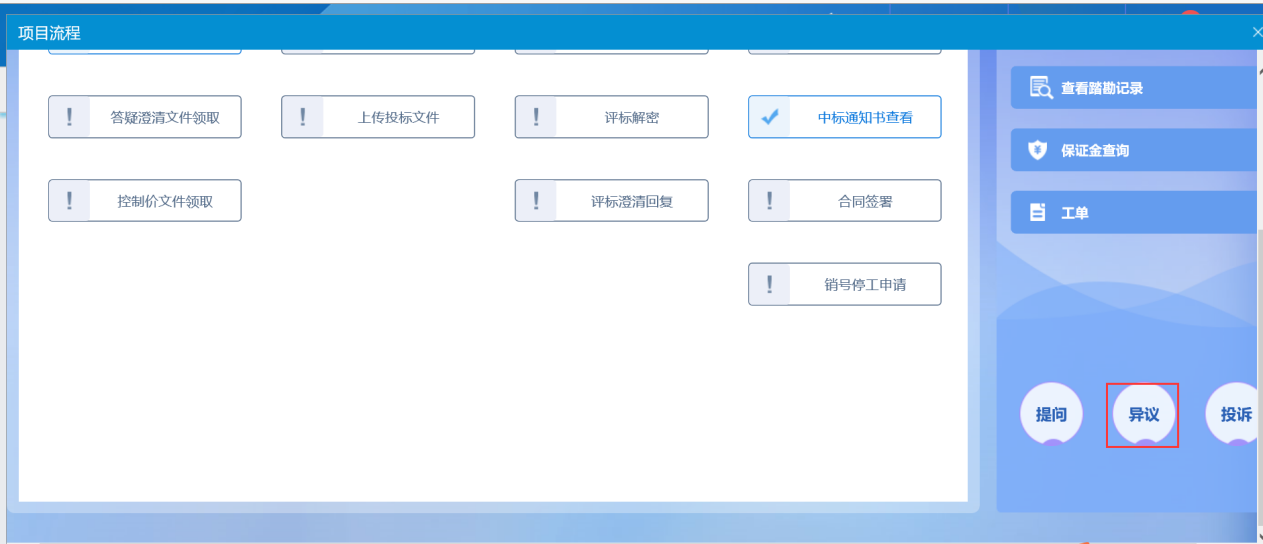 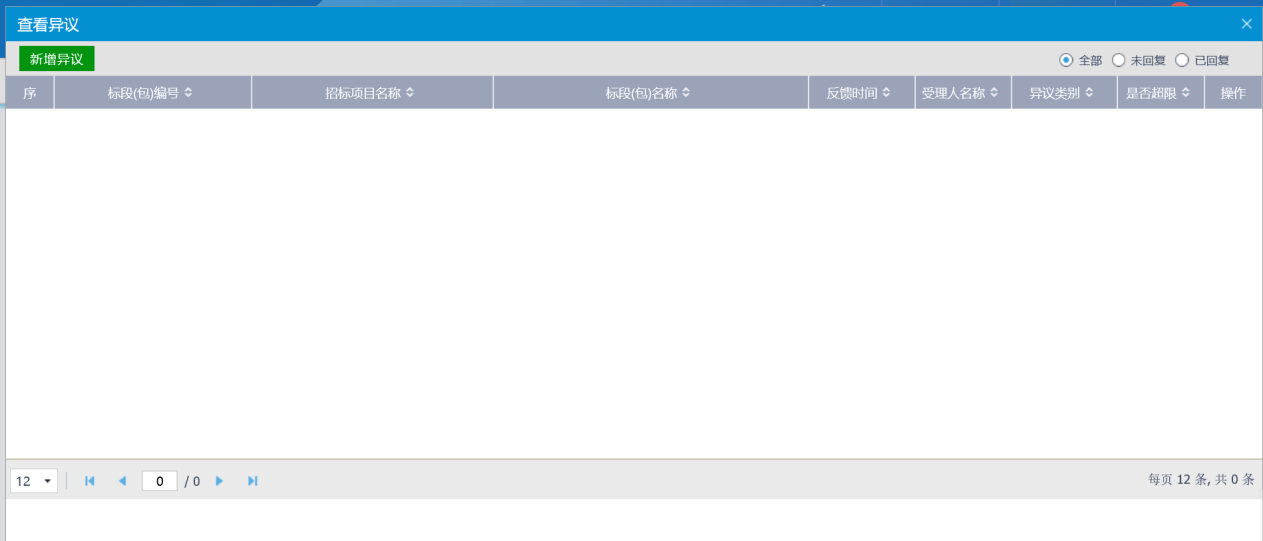 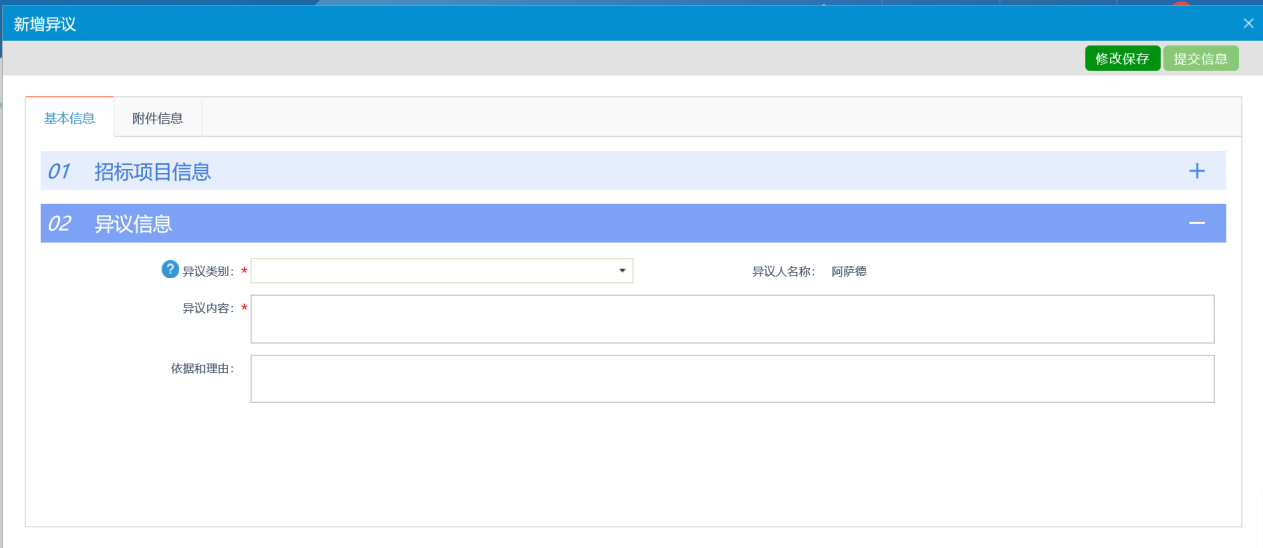 3.2.15、投诉前提条件：。功能说明：对有问题的标段发起投诉。。操作步骤：1、项目流程页面，点击“投诉”菜单，进入页面，如下图：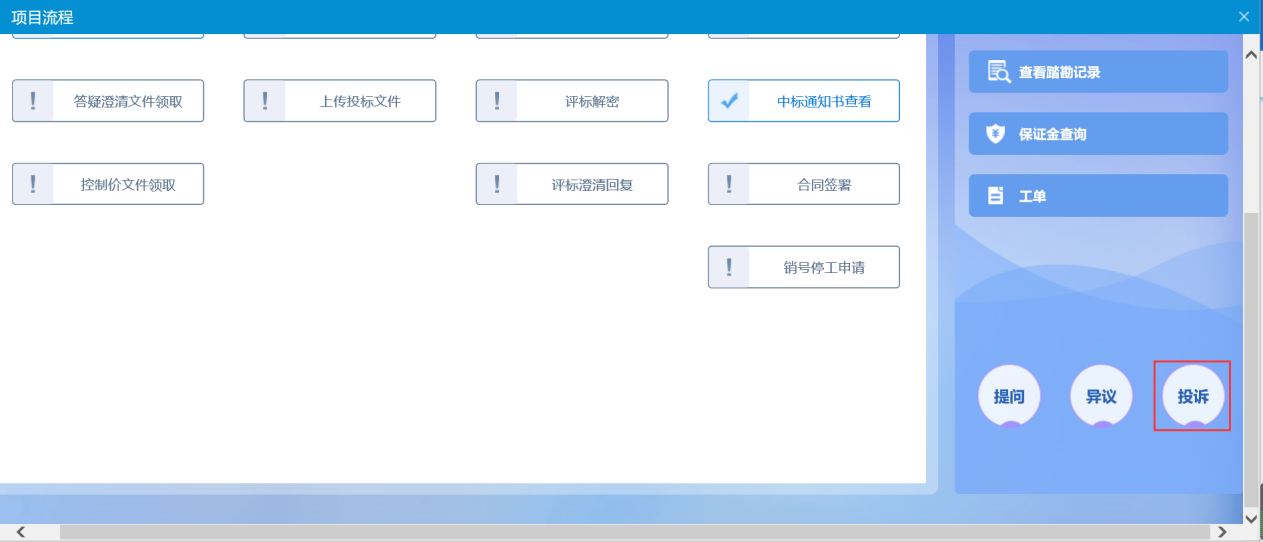 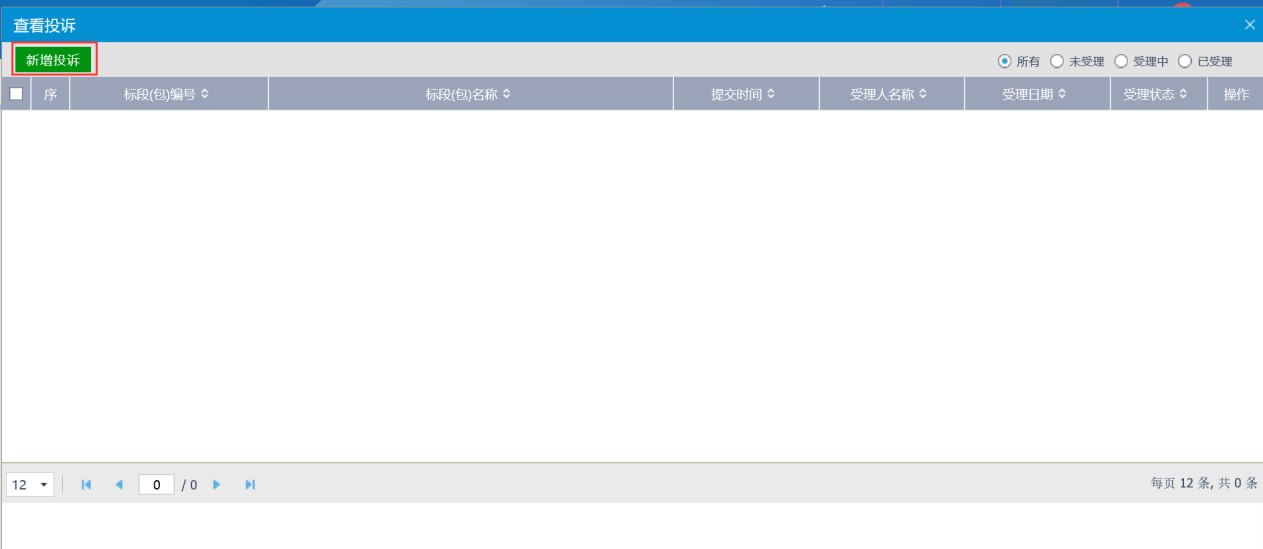 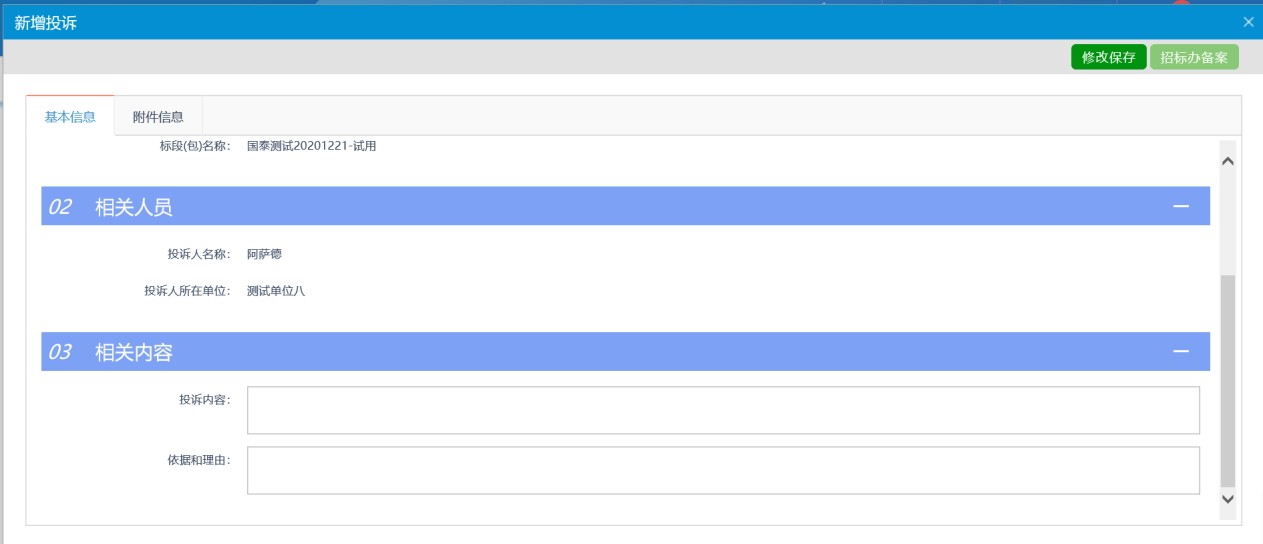 中标项目3.3.1、中标通知书查看前置条件：投标单位已经中标。功能说明：投标人查看、打印中标通知书。操作步骤：点击“中标项目”模块，选择标段，点击“项目流程”，进入项目流程页面，如下图：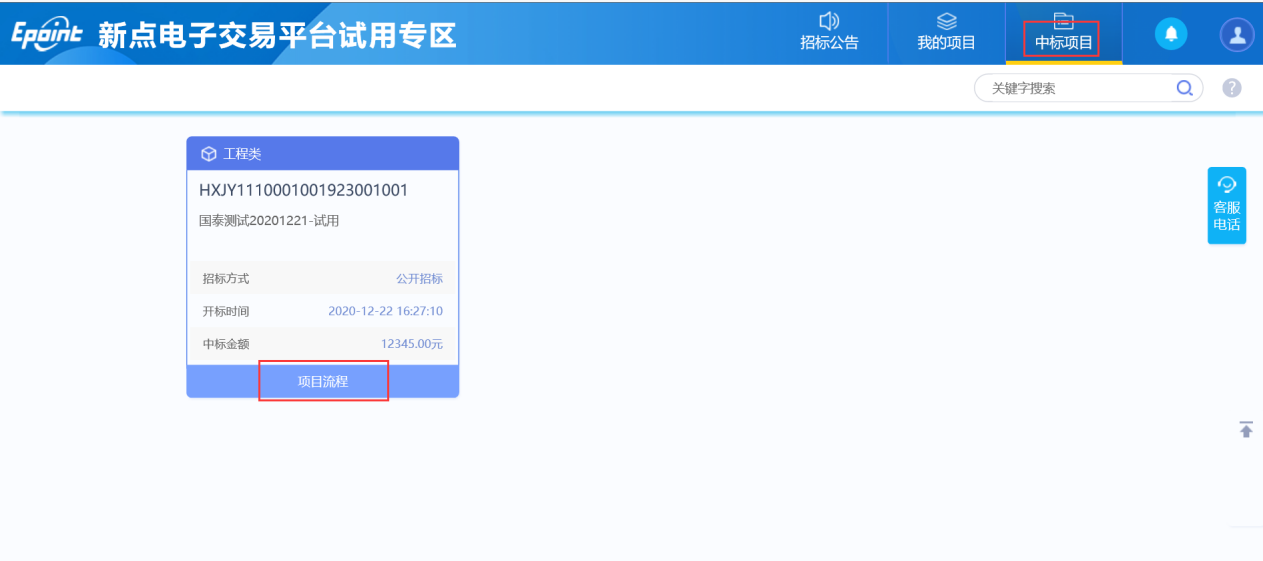 2、点击“中标通知书查看”菜单，进入打印中标通知书页面，如下图。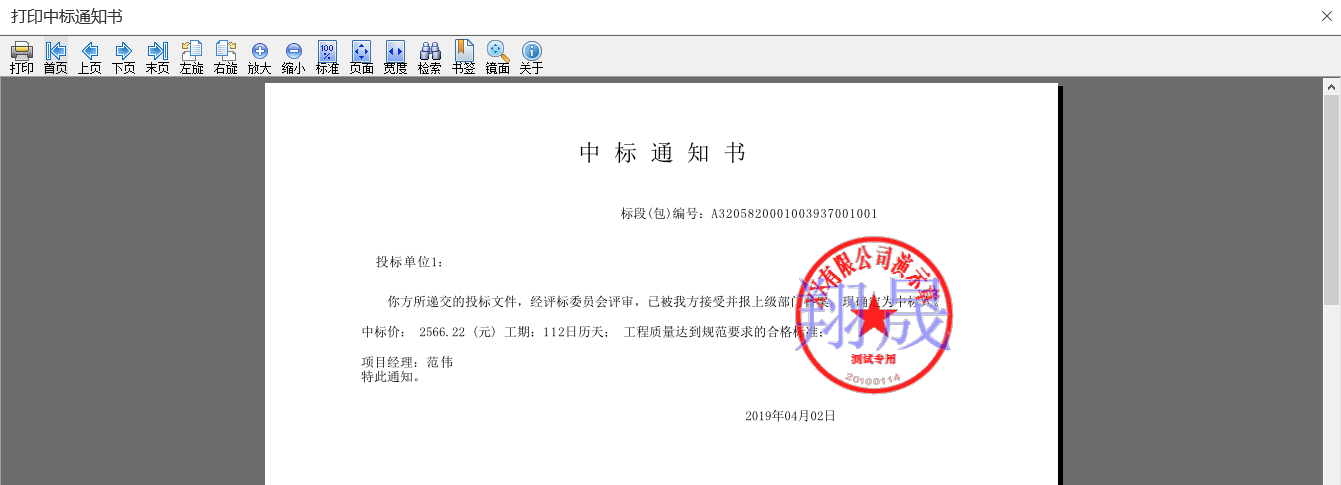 版本修改日期作者备注V1.0.02020-07-02陈科新点电子交易平台投标人操作手册V2.0.02020-12-22陈科新点电子交易平台投标人操作手册